A.B.D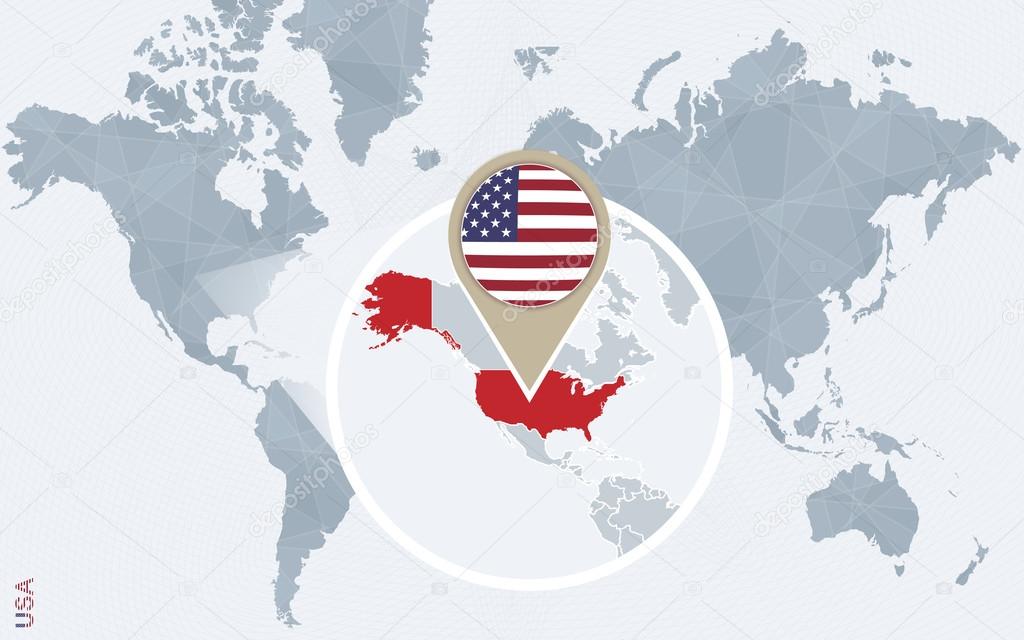 Genel BilgilerCoğrafi KonumKuzey Atlantik ve Kuzey Pasifik Okyanuslarına sınırı olan ABD, Kanada ve Meksika’nın arasında yer almaktadır. Ülkenin Kanada ile 8.893 km (Alaska ile 2.477 km’lik sınır dahil) ve Meksika ile 3.141 km uzunluğunda sınırı bulunmaktadır.
Yüzölçümü bakımından dünyanın 3. en büyük ülkesi olan ABD, Güney Amerika ve Rusya Federasyonu’nun yarısı, Afrika Kıtası’nın onda üçü, Avrupa Birliği alanının da iki katı kadar karasal alana sahiptir. ABD topraklarının en yüksek noktası 6,198 metre ile McKinley Dağı, en alçak noktası -86 metre ile Ölüm Vadisi’dir.
Orta bölgelerde ova ve düzlükler, batıda dağlar, doğuda tepeler ve alçak dağlar, Alaska’da nehir yataklarının oluşturduğu geniş vadiler ve engebeli araziler, Hawaii’de de volkanik coğrafi yapısı gözlemlenmektedir.Siyasi ve İdari YapıABD, çoğulcu demokrasiye dayalı başkanlık sistemiyle yönetilen federal bir cumhuriyettir. Federal devlet yapısı 50 Eyalet ve başkent Vaşington DC’yi (District of Columbia) içermektedir. Federal sistem uyarınca federal yönetim ile içişlerinde serbest olan eyalet yönetimlerinin görev, yetki ve sorumlulukları Anayasa’da tanımlanmıştır. Kuvvetler ayrılığı prensibi hakimdir.
 
ABD Başkanı, yürütmenin başı olarak Federal Hükümet kurum ve kuruluşlarına yönelik politikaları belirler ve yürütülmesini sağlar. Buna ilaveten, yasal olarak Başkan gümrük, vergiler ve diğer ticari konularda karar vermek ve tedbirler almak konusunda yetkili kılınmıştır.
 
ABD Kongresi; ABD Senatosu ve Temsilciler Meclisi olmak üzere iki ayrı yasama biriminden oluşmaktadır. Senato, her bir eyaletten 2 üye olmak üzere toplam 100 sandalyeden oluşmaktadır. Toplam 435 sandalyeden oluşan Temsilciler Meclisi’nin görev süresi 2 yıldır.
 
ABD’de son başkanlık seçimi 8 Kasım 2016 tarihinde gerçekleştirilmiş olup, yapılan 2016 ABD Başkanlık Seçimlerine Cumhuriyetçi Parti’nin adayı olarak giren Donald John Trump ABD’nin 45. Devlet Başkanı seçilmiştir.
ABD’nin eyaletleri; Alabama, Alaska, Arizona, Arkansas, California, Colorado, Connecticut, Delaware, District of Columbia, Florida, Georgia, Hawaii, Idaho, Illinois, Indiana, Iowa, Kansas, Kentucky, Louisiana, Maine, Maryland, Massachusetts, Michigan, Minnesota, Mississippi, Missouri, Montana, Nebraska, Nevada, New Hampshire, New Jersey, New Mexico, New York, North Carolina, North Dakota, Ohio, Oklahoma, Oregon, Pennsylvania, Rhode Island, South Carolina, South Dakota, Tennessee, Texas, Utah, Vermont, Virginia, Washington, West Virginia, Wisconsin ve Wyoming’dir. District of Colombia ABD’nin federal bölgesidir.Nüfus ve İşgücü YapısıABD İstatistik Bürosu’nun (US, Bureau of Census) tahminlerine göre 325,4 milyon (2017) olan ABD nüfusunun sürekli biçimde artarak 2025’de 346 milyon, 2050 yılında 400 milyon olması beklenmektedir.
Dünyanın en fazla nüfusa sahip üçüncü ülkesi olan ABD’de nüfusunun %19,4’ü 0-14 yaş, %66,2’si 15-64 yaş arasında olup, %13,9’u da 65 yaş ve üstündedir. 2050 yılında 65 yaş ve üstü olan nüfusun toplam nüfusun % 20,9’unu oluşturacağı öngörülmektedir. Nüfusun %82’den fazlası kentlerde yaşamaktadır. Ortalama yaşam süresi kadınlarda 77,1 yıl; erkeklerde 81,9 yıldır.
Etnik gruplar itibarıyla ele alındığında, ülke nüfusunun % 77,66’sı beyaz, % 13,17’si siyah, % 5,26’sı Asya kökenli, % 1,24’ü Amerikan ve Alaska yerlisi, % 0,23’ü de Hawai ve diğer Pasifik Adaları kökenlidir. Hispaniklerin %88,15’i beyaz olmakla birlikte siyah veya Asya kökenli de olabilmekte ve toplam nüfusun % 17,1’ini oluşturmaktadır. Hızla büyüyen Hispanik nüfusun 2050 yılında toplam nüfusun %30,6’sını oluşturacağı tahmin edilmektedir.
ABD’de yabancı ülke doğumlu 38 milyonun üzerinde kişi yaşamaktadır. Ülke, dünyanın en kalabalık 5. İspanyolca konuşan nüfusunu barındırmaktadır. Hispanik göçmenlerin daha çok Güney Batı bölgelerine (özellikle California, Teksas ve Florida) yerleştikleri ve bölgedeki nüfusun %25’inin oluşturdukları tahmin edilmektedir. Asya kıtasından gelen göçmenlerin ise batı sahillerine, Hawaii, New York, Boston, Chicago ve Houston’a yerleştikleri gözlenmektedir. Diğer taraftan, Afrika kökenli göçmenler ise çoğunlukla güneydoğu sahillerine yerleşmektedir.
ABD’de GSYİH’nin büyük kısmı özel tüketim harcamalarına ayrılmakta ve özel sektör sabit sermaye yatırımları tüketime oranla daha düşük kalmaktadır.Doğal Kaynaklar ve ÇevreABD topraklarının %5’i şehir ve yollardan, %26’sı ekilebilir araziden, %21’i ormanlardan ve %21’i diğer alanlardan oluşmaktadır. ABD, çok çeşitli iklim yapısına ve çöl, dağ ve ormanlar bakımından çok fazla çeşitlilik gösteren bir topografyaya sahiptir. Michigan ve Superior gölleri, 50.000 km2 alana sahip göller olup, Missouri (4.090 km) ve Mississippi (3.770 km) ülkenin en uzun nehirleridir.
 
Doğal afetler açısından ABD önemli risk altındadır. Özellikle tropikal fırtınalar Haziran ayından Kasım ayı sonuna kadar Florida ve Körfez çevresinde büyük zararlara ve su basmalarına neden olmaktadır. Batı sahillerinde özellikle Kaliforniya’da deprem ve sarsıntılar sıklıkla yaşanmaktadır.
 
Batı eyaletlerinde neredeyse her yıl büyük orman yangınları yaşanmakta olup, hektarlarca ormanlık alan zarar görmektedir. Orta bölümde yer alan eyaletler açısından en büyük risk ise şiddetli kasırgalardır. Diğer taraftan doğu sahillerinde çeşitli yıllarda susuzluk büyük bir sorun olarak yaşanmıştır. Bununla beraber, ülkede doğal afetler son derece iyi organize edilmiş erken uyarı ve ilk yardım sistemi ile daha az zararlaatlatılırhalegelmiştir.
 
ABD’nin sahip olduğu başlıca doğal kaynaklar; kömür, bakır, kurşun, molibden, fosfat, uranyum, boksit, altın, demir, civa, nikel,gümüştungsten, çinko, petrol ve doğal gazdır. Doğayı koruma konusunda bilincin oluşması sonucu hava ve su kirliliğine karşı ve nesli tehlikeye giren hayvanlar için çevre korumacı düzenlemelerin ve önlemlerin alınmasıyla ABD’de su ve havanın kalitesi giderek artmıştır. Havada bulunan karbon-monoksit gazı ve sülfür-dioksit gazları 1970’lerdeki düzeyine kıyasla ciddi oranında azalmıştır.
 
ABD, yaklaşık olarak dünyadaki toplam karbondioksit kirliliğinin %25’ini üretmektedir.Dahil Olduğu Uluslararası AnlaşmalarKuzey Amerika Serbest Ticaret Anlaşması (NAFTA/USMCA)ABD Başkanı Trump, ABD, Kanada ve Meksika arasındaki 1 trilyon dolarlık ticareti düzenleyen ve 1 Ocak 1994 tarihinden bu yana yürürlükte olan Kuzey Amerika Serbest Ticaret Anlaşması (NAFTA)'nın "adil olmadığı" gerekçesiyle değiştirilmesini ve söz konusu Anlaşmanın yerini alacak yeni bir Anlaşma imzalanmasını talep etmekte idi. Yapılan revize çalışmaları neticesinde, ABD-Meksika-Kanada Anlaşması (USMCA, The United States Mexico Canada Aggreement)’nın 2019 yılının ikinci yarısında  yürürlüğe girmesi beklenmektedir.Trans- Pasifik Ortaklığı (TPP)Avustralya, Yeni Zelanda, Brunei, Singapur, Peru, Şili, Vietnam, Malezya, Meksika, Kanada ve Japonya ile Trans-Pasifik Ortaklığı (Trans Pasific Partnership-TPP)  Serbest Ticaret Anlaşması tamamlanmıştır.
 Transatlantik Ticaret ve Yatırım Ortaklığı (TTIP)Avrupa Birliği (AB) ile Transatlantik Ticaret ve Yatırım Ortaklığı (Transatlantic Trade and Investment Partnership-TTIP) devam etmektedir.
 
Dünya GSYİH’nın %47’sini ve küresel ticaret akışının %30’unu gerçekleştiren Avrupa Birliği (AB) ile Amerika Birleşik Devletleri (ABD) arasında Serbest Ticaret Anlaşması (STA) unsurunu da içeren kapsamlı bir Transatlantik Ticaret ve Yatırım Ortaklığı (TTIP) tesis edilmesine yönelik ilk tur müzakereler 2013 yılı Temmuz ayında gerçekleştirilmiş; bugüne kadar sonuncusu 3-7 Ekim 2016 tarihlerinde Brüksel’de olmak üzere 15 tur müzakere yapılmıştır.
 
Son turda bugüne kadar tarafların ayrı ayrı önermiş olduğu metinlerin birleştirilmesi ile metinler üzerindeki mevcut farklılıkların giderilmesine çalışılmıştır. Mevcut durumda söz konusu Anlaşmanın 30 başlığa sahip olacağı ortaya çıkmış olup, her başlıkta farklı oranlarda ilerleme sağlanmıştır. Gelinen aşamada taraflar arasındaki temel anlaşmazlık noktaları otomotiv sektörü ile tarım ürünlerinde verilecek tavizler, kamu alımları, hizmetler, fikri mülkiyet hakları kapsamında coğrafi işaretler hususu, sağlık ve bitki sağlığı konusunda biyoteknoloji (GDO’lu ürünler) alanı ve sektörel alanlar üzerinde yoğunlaşmaktadır.
 
8 Kasım 2016 tarihinde ABD’de yapılan seçimler sonrası Donald Trump’ın ABD başkanı olmasıyla TTIP’in geleceğine ilişkin bir belirsizlik dönemine girilmiştir. AB Ticaret Komiseri Cecilia Malmström 11 Kasım 2016 tarihinde Brüksel’de düzenlenen Ticaret Konseyi’nde verdiği basın konferansında TTIP müzakerelerinin mevcut durumda devam etmesinin gerçekçi olmadığını belirtmiş, bununla birlikte ABD tarafının hazır olmasıyla birlikte müzakereleri tekrar başlatmaya kendilerinin hazır olduğunun altını çizmiştir. 2018 yılında da mevcut belirsizlik ve gerilim devam etmektedir.
 
 Çok Taraflı/ Çoklu AnlaşmalarABD, 1 Ocak 1995 tarihinden bu yana Dünya Ticaret Örgütü (DTÖ) üyesidir.
 
ABD DTÖ’nün dünya ticaret sistemi içindeki önemini kabul etmekle birlikte yaklaşık 14 yıldır sürdürülen Doha Turu görüşmelerinden sonuç alınmasının artık mümkün olmadığını ileri sürmektedir.
 
ABD tarım ve sanayi ürünlerinde pazara giriş, tarımsal destekler gibi alanlarda görüşmelere hazır olduğunu, ancak, bunun artık Doha Turu gündemi üzerinde yapılmasının uygun olmadığını, geçen 14 yıl içinde şartların tamamen değiştiğini ve DTÖ’nün de artık Doha Turunun dışına çıkarak, dünya ticaretinin yeni gündemine göre hareket edilmesi gerektiğini iddia etmektedir.
 
ABD, NAMA müzakereleri alanında, tarife indirimlerini en üst seviyede yapmayı ve NAMA’da gerçek pazara girişi sağlamayı hedefleyen “Friends of Ambition” grubuna dahildir. 
 
ABD, hem Bilgi Teknolojileri Anlaşması (ITA) ile Kamu Alımları Anlaşmasına taraftır. Ayrıca, ABD Çevresel Ürünler Anlaşması (EGA) müzakerelerine de taraftır.   
 
DTÖ üye devletlerinin 2/3’ünün iç onay işlemlerinin tamamlanmasının ardından yürülüğe girmesi öngörülen Ticaretin Kolaylaştırılması Anlaşması’nı ABD, 23 Ocak 2015 tarihinde onaylamıştır.
 
Öte yandan, 2012 yılından bu yana sürdürülen Hizmet Ticareti Anlaşması (TiSA) müzakerelerinin AB ve Avustralya ile birlikte eş başkanlığını yürüten ve inisiyatifi başlatan ülkelerden olan ABD, müzakerelerde de en etkin ve yönlendirici ülkedir.
Ancak Aralık ayında gerçekleştirilmesi öngörülen müzakere turu, ABD’deki Başkanlık seçimlerinin ardından iptal edilmiş ve müzakerelere ara verilmiştir. Müzakerelerin 2017 yılında olduğu gibi 2018 yılında da yeniden başlatılması yönünde bir beklenti bulunmamaktadır.
 Genel Ekonomik GörünümEkonomik YapıDünya çapında serbest piyasa ekonomilerinin en büyük örneği olarak gösterilen ABD ekonomisinde, üretim ve hizmetlerin büyük bir bölümü özel sektör tarafından tüketilmekte ve sağlanmakta olup, dünya çapında kamunun ağırlığının bu kadar az olduğu başka bir ekonomi bulunmamaktadır.
 
Amerikan ekonomisinde yapısal olarak rol oynayan iki temel unsurun ilki zengin doğal kaynakları, diğeri ise nitelikli işgücüdür. ABD verimli toprakları, zengin mineral yatakları, elverişli iklim koşulları ve diğer doğal kaynakları ile ekonomik büyümenin sağlanması açısından çok uygun bir ortama sahiptir. ABD aynı zamanda, iletişim ve bilgi teknolojileri alanında “kolay uyum sağlayabilen ve yetenekli” işgücünün eğitimine de büyük önem vermektedir. Tüm dünyada “beyin göçü” olarak adlandırılan, bilim ve teknoloji dallarında eğitim almış yetenekli ve zeki gençlerin ABD ekonomisine kazandırılması, sorunların çözümünde anahtar rolü olan bir araç olarak görülmektedir.
 
Yeni ekonomi kavramı çerçevesinde bilgi ve iletişim teknolojileri (ICT), hizmet sektörünü ekonominin en önemli bileşeni haline getirmiştir. Ekonomiye yön veren başlıca sektörler; motorlu taşıtlar, uzay ve havacılık, iletişim, kimyasallar, elektronik ve bilişim (IT) sektörleridir. 1990’lı yıllarda yaşanan teknolojik dönüşüm ile birlikte geleneksel imalat sanayinin bir bölümü yüksek teknoloji ve iş gücü verimliliğine uyum sağlamıştır. Ancak ithal girdi düzeyi yüksek mamul mallar üreten sektörler ciddi zorluklarla karşılaşmış olup, üretimlerini daha düşük maliyetli ülkelerde sürdürme yoluna gitmişlerdir.
 
Tarım ve hayvancılık GSYİH’nin yüzde olarak küçük bir oranına sahip görünmekle birlikte oldukça verimlidir. ABD, gıda maddeleri ve işlenmiş gıda ürünleri ihracatında önde gelen ülkeler arasındadır.
 
İmalat sektörü, iş dünyası harcamalarındaki artışa bağlı olarak ABD’nin ekonomik toparlanma sürecinde en önde gelen sektör olmuştur. İmalat sanayinin öne çıkan alt sektörleri arasında havacılık ve uzay sanayi, telekomünikasyon, kimyasallar, elektronik ve bilgisayarlar yer almaktadır. 
 
Hizmetler sektörü, GSYİH’nın yaklaşık %80’ini oluşturmaktadır. ABD Uluslararası Ticaret Komisyonu’nun Hizmetler Sektörü Raporu’na göre, ülkenin hizmetler sektöründeki rekabet gücü, profesyonel hizmetler sektöründeki başarısından kaynaklanmaktadır. ABD hizmet ticaretinde önemli olan diğer sektörler arasında finans, sağlık, ulaşım ve emlak sektörlerini saymak mümkündür. En çok gelişme gösteren sektörler arasında perakendecilik, bilişim, sanat ve eğlence sektörleri de ön plana çıkmaktadır.
 
ABD gelir dağılımı eyaletler bazında farklılıklar göstermektedir. Sanayi üretiminde Kuzeydoğu’nun üstünlüğü özellikle 1990’lardan itibaren gerileme gösterse de bölgenin ekonomideki ağırlığı hala fazladır. Ağır sanayi üretiminden verimliliği yüksek hafif sanayi üretimine geçişle birlikte Batı ve Güney eyaletleri de ekonomiden daha çok pay almaya başlamışlardır.
 
GSYİH’si neredeyse İtalya kadar olan Kaliforniya’yı büyüklük açısından Teksas, New York,  Florida ve İllinois izlemektedir.
 
Eyaletler bazında hane başına ortalama gelire bakıldığında ise Maryland’in en yüksek gelire sahip olduğu, Mississippi eyaletinde de gelirin en düşük düzeyde gerçekleştiği görülmektedir. ABD hanehalkı geliri Doğu ve Batı eyaletlerinde genellikle ortalamanın üstünde gerçekleşmiştir. 24 eyalet ile District of Columbia ortalamanın üstünde gelire sahip olurken, 26 eyalet ülke ortalamasının altında kalmıştır. Bu durum bölge olarak incelendiğinde, Kuzeydoğu eyaletlerinin (Connecticut, Massachusetts, New Hampshire, New Jersey, New York ve Rhode Island -Maine hariç-) ülke ortalamasının üzerinde gelire sahip olduğunu ortaya çıkarmaktadır. Benzer şekilde Batı bölgesinde yer alan eyaletlerin (Alaska, Colorado, California, Hawaii, Utah ve Washington) hanehalkı geliri de ortalamanın üzerinde gerçekleşmiştir.
 
Büyüme hızı nispeten geride kalan eyaletlerde hem nüfus artış hızının az olduğu, hem de yüksek teknoloji yerine geleneksel tarım ve sanayi sektörlerinde üretime ağırlık verildiği gözlenmektedir.   Ekonomi PolitikalarıDünya ekonomisinin büyüme motoru olan ABD’nin izlemekte olduğu ticaret ve yatırım politikaları gerek gelişmiş, gerekse gelişmekte olan tüm ülkeler tarafından her zaman çok yakından ve dikkatle izlenmektedir.
 
ABD’de Başkan tarafından önerilen ve Kongre’de kabul edilen yıllık bütçe, uygulanacak maliye politikalarını da içermektedir. Mali yıl Ekim ayında başlayıp, Eylül ayında sonlanmaktadır. Para politikaları hükümetten bağımsız olarak Merkez Bankası tarafından düzenlenmektedir.
 
Dünyanın en güçlü parası olan ABD Dolarını basan ABD için cari açığın finansmanı sorunu, güçlü doğrudan ve portföy yatırımı şeklinde gelen yabancı sermaye yatırımları nedeniyle uzun yıllar ciddi sorun teşkil etmemiştir. Ancak ABD Dolarının mevcut etkinliğini yitirmesi, başka para birimlerinin (örneğin Avro) piyasalarda geçerli ve belirleyici hale gelmesi, özellikle enerji (petrol, doğal gaz) ve emtia piyasalarında ABD Doları yerine başka para birimlerinin kullanılmaya başlanması, ABD ekonomisi için büyük bir sorun oluşturmaya başlamıştır.
 
Hazine kağıtlarının en güvenli yatırım aracı olarak algılanması ile birlikte kar paylarının düşük seyretmesi ve özel sektörün borçlarını azaltmaya yönelik tutumları, devletin borçlanma konusunda sorun yaşamamasına neden olmaktadır.
 
ABD’nin ekonomi politikaları genellikle krize odaklı olup, iyileştirme amaçlıdır.
 
Almanya ve Japonya gibi sanayileşmiş ülkelere göre kişisel vergi oranları düşük seyreden ABD’de kurumlar vergisi oranı yüksektir. Kurumlar vergisi Japonya’nın ardından ikinci sırada olan ABD’de en yüksek kurumlar gelir vergisine sahip eyaletler arasında Pennsylvania, Minnesota, New Jersey ve Washington DC sayılabilir. Vergi politikası hükümet, eyalet yönetimi, belediye ve vilayet gibi yerel yönetim tarafından gerçekleştirilmektedir. Satış vergileri ise eyaletler arasında farklılık göstermektedir.Doğrudan Yabancı YatırımlarDoğrudan Yabancı Yatırımların GörünümüABD hali hazırda dünyanın en fazla doğrudan yabancı sermaye çeken ülkelerinden birisidir.  Ayrıca, Amerikan Hazinesi’nin çıkardığı borçlanma tahvilleri ve bonoları bütün dünya yatırımcıları açısından önemli bir yatırım aracıdır. ABD’deki sermaye piyasaları tüm dünya yatırımcılarının sermaye aktardığı piyasalardır. Amerika Birleşik Devletleri genellikle yabancı yatırımcıya konuksever bir yatırım ortamı ile birlikte geniş pazar imkanları sunmaktadır. Vergi kanunları, haksız rekabet, menkul kıymetlerin halka satışı, tüketicinin korunması, işçi ve göçmen hukuku, telif hakkı, marka ve patent, icra-iflas, gıda, eczacılık ürünleri, çevre ve kirlilik kontrolüne ilişkin düzenlemeler,  yabancı yatırımcıyı ilgilendiren federal kanunlar kapsamındadır. ABD hukuk düzeni, federal yargının yanı sıra, eyalet ve yerel hukuk düzenlemeleri üstüne kurulmuş ender bir kanuni sistemdir. ABD’de işletme kurmayı planlayan yatırımcılar belli federal ve eyalet iş teşviklerinden ve yardımlarından faydalanabilmektedir. Örneğin, Ekonomik Kalkınma İdaresi (Economic Development Administration), ABD Konut ve Kentsel Kalkınma İdaresi (U. S.  Department of Housing and Urban Development Administration), yerel eyalet kalkınma kurumları ve yerel Ticaret Odaları (Chambers of Commerce) bu türden yardımlar sağlayan kuruluşlar arasındadır. Bu kuruluşların yanı sıra Küçük Ölçekli İşletmeler İdaresi (Small Business Administration) de bu türden yardım sağlayan kuruluşlar arasında sayılabilir. ABD’ye yönelik yabancı sermaye yatırımlarının büyük bir kısmı başta İngiltere olmak üzere, Japonya, Almanya, Hollanda, Kanada ve Fransa tarafından yapılmaktadır. 1980’li yıllardan itibaren ABD’deki yabancı sermaye yatırımları dikkat çekici boyutta artarken, ABD’nin yurtdışına yönelik yatırımlarında özellikle 2000’li yıllarda dikkate değer artışlar görülmektedir. ABD, dünyada en fazla doğrudan yatırım çeken ve en fazla doğrudan yatırım yapan ülke özelliğini taşımaktadır. ABD’deki yabancı yatırımlara ve ABD’nin dış yatırımlarına ilişkin daha detaylı bilgilere http://www.bea.gov/international/index.htm adresinden ulaşmak mümkündür.  ABD’deki Doğrudan Yabancı Sermaye Yatırımları 2014-2017 (Milyon Dolar)ABD’nin Yurtdışındaki Doğrudan Yatırımları 2014-2017 (Milyon Dolar)Ülkedeki Serbest Bölgeler (Özel Ekonomik Bölgeler)Serbest ticaret bölgeleri ABD Gümrük ve Sınırları Koruma Birimi (US Customs and Border Protection) tarafından yönetilmektedir. Kurulmaları için Serbest Ticaret Bölgeleri Kurulu’nun onayı gerekmekte olup, Serbest Ticaret Bölgeleri Kanunu’na tabidirler. (http://ia.ita.doc.gov/ftzpage/grantee/regs.html) 

Serbest Ticaret Bölgeleri Kurulu’nun düzenlemeleri, Federal Yönetmelikler Kodu’nun Title 15 başlığı altında, Bölüm 400’de ve ABD Gümrük ve Sınırları Koruma İdaresi Yönetmeliği’nin bölgeler hakkındaki Title 19 başlığı altında, Bölüm 146’da düzenlenmiştir. (http://www.trade.gov/ftz)

Serbest Ticaret Bölgeleri kamu ve özel sektöre ait kuruluşların sponsorluğunda kurulabilmektedir. Daha önceden ilan edilen ücret tarifelerleriyle, belediye hizmetlerine benzer şekilde hizmet verilmektedir.

Genel amaçlı bir serbest ticaret bölgesi, kullanıcılara çok uygun fiyatlar ve ulaşım imkanlarıyla donatılmış stoklama ve dağıtım depoları sunmaktadır. Bu bölgelerin çoğu kullanıcılarına kendi yerlerini inşa etme olanağı tanıyan endüstri parklarını da içermektedir.

Diğer taraftan alt-bölgeler (subzone) genellikle genel amaçlı serbest ticaret bölgelerinde faaliyet göstermesi mümkün olmayan belirli bir fabrika veya üretim kompleksine benzer hakların tanınması şeklindedir.

http://ia.ita.doc.gov/ftzpage/letters/ftzlist-map.html adresinden bütün eyaletlerdeki serbest bölgelere ulaşılması mümkün bulunmaktadır.

Serbest ticaret bölgelerine en fazla girişi olan ürünler, araba ve yedek parçaları, ham petrol ve türevleri, elektronik ürünler ve parçaları, makina ve ekipman, bilgisayar, ofis ekipmanları, tekstil, konfeksiyon ve deri, audio-video ekipman, kimyasallar, meyve suyu konsantreleri, tütün metal ve mineral ürünler, mücevher ve saat olmuştur.

Serbest Ticaret Bölgeleri Ulusal Derneği’ne, http://www.naftz.org adresili web-sitesinden ulaşmak mümkündür.Ülkede İş Kurma MevzuatıDünyanın en büyük ekonomisi olan ve rekabetin en yoğun yaşandığı bu piyasada şirket kurarken, özellikle ekonomik maliyetlerin düşürülmesi açısından çeşitli teşvik mekanizmalarından yararlanılması önem taşımaktadır. ABD’de şirket kurulurken, en önemli husus kurulacak şirketin türüdür. Şirketler, Ortaklık (Partnership), Ticari Şirketler (C veya S Corporations), Sınırlı Ortaklık (Limited Partnership) ve Sınırlı Sorumlu Şirket (Limited Liability Company) şeklinde faaliyet gösterilebilmektedir. 
Farklı şirket statüleri hakkında karşılaştırmalı bilgi için  yerleşik hukuk bürolarından bilgi temin etmek mümkündür. Özellikle ortaya çıkması muhtemel hukuki anlaşmazlıkların çözümünde, seçilen şirket türü hukuki prosedürün şeklini değiştirmektedir.

Şirketin türüne karar verildikten sonra, şirketin faaliyet göstermesi açısından zorunluluk arz eden önemli hususlar aşağıda sıralanmıştır:

Lisans: Şirketin faaliyet göstermesi için iş yerinin bulunduğu Eyalet Valiliği/Yerel İdare gibi resmi kuruluşlardan alması gereken ruhsattır.
İşveren Kimlik Numarası: Özellikle işçi çalıştırılan şirketler için zorunludur.
Yerleşme Sertifikası: Kiralanacak veya satın alınacak gayrimenkule ait belgedir.
Firma ismi: Kurulacak şirketin belirli bir ismi olması gerekmektedir.
Marka, patent: Şirkete ait telif haklarının korunması ile ilgili olarak belge alınması, şirketin yararınadır.
Vergi: Vergi ödemek için numara almak zorunludur.

ABD'de şirket kurmak isteyen yabancı işadamlarının "oturma" ve "çalışma" iznine sahip olması zorunludur. Şirketin türüne karar verilmesinin ardından; genellikle Eyaletlerin Valilik Ofislerinde faaliyet gösteren ilgili bölüme başvurularak, formların doldurulması sonrasında bu bölümün verdiği "lisans" ile ticari faaliyet gösterme yetkisi alınmaktadır.

Şirkette ABD'li bir ortağın bulunması kuruluş aşamasının kolaylaşmasını sağlamaktadır. Şirketin kurulması ve lisansın alınmasının ardından, eğer işadamı şirket ortağı ise E1, şirketin sponsorluğunda yönetici ise H1B vizesi almak üzere vize statüsünü değiştirme talebinde bulunabilmektedir. Her iki vize, aslında ABD'de "geçici çalışma" vizesi olup, sırasıyla 2 ve 3 yıllık kalış süreleri sağlamaktadır. Vize konularında göçmen işlerinde uzmanlaşmış avukat veya danışmanlık firmaları ile temasa geçilmesi tavsiye edilmektedir.

ABD genelinde yabancı uyrukluların mülk edinmesinde herhangi bir kısıtlama bulunmamaktadır. Gayrimenkul alım satım işlemleri "emlakçı" şeklinde nitelendirilebilecek firmalar aracılığıyla yapılmakta, hem alıcı hem de satıcı bu firmalara komisyon vermek suretiyle işlemi gerçekleştirmektedir. Alım-satım işlemlerinde banka veya diğer mali kurumların sağladığı 30 yıla varan vadeli krediler de kullanılabilmektedir.

ABD'deki federal yönetim biçiminden dolayı, şirket kurma ve teşvik mekanizmaları uygulama bazında eyaletler arasında farklılık göstermektedir. Bu itibarla, ABD'de faaliyet gösterilecek bölge seçilirken şirket kurma prosedürlerinin belirlenmesi ve teşvik imkanlarının araştırılması önemlidir.
Yatırımlara Sağlanan Teşvikler

ABD’de değişik eyaletlerce kendi bölgesindeki yatırımları ve ihracatı artırmak amacıyla, yatırımın yapılacağı yer, sektör, yaratacağı istihdam ve yatırımın büyüklüğü gibi kriterleri dikkate alarak, bedelsiz arazi temininden uygun koşullu kredi sağlamaya ve vergi muafiyetinden bedelsiz arazi teminine kadar çok çeşitli teşvikler sağlanmaktadır. Virginia ve Maryland eyaletlerinde uygulanan yerel teşvikler aşağıda derlenmiştir.

Virginia Eyaletinde Yatırımcılara ve İhracatçılara Sağlanan Teşvikler

Virginia eyaleti teşvik olarak; altyapı geliştirme hibeleri, vergi iadesi ve istisnaları ile teknik eğitim programları sağlamaktadır.

Kurumsal Gelir Vergisi: Eyalette uygulanan kurumsal gelir vergisi oranı % 6'dır. Virginia şirketlerinin uluslararası faaliyetlerinden kaynaklanan karlarından vergi alınmamaktadır.

Eyaletin girişimci bölgeleri veya kalkınmada öncelikli bölgelerindeki şirketlerde personel sayısının 50, diğer bölgelerde ise 100'ü aşması halinde, aşan sayı için 1.000 ABD Doları vergi iadesi yapılmaktadır.

Ayrıca, şirketlerin dönüşümlü ürün işlenmesinde kullandıkları makina ve teçhizat için de, bu teçhizatın toplam maliyetinin % 10'u kadar bir vergi iadesi alması söz konusudur.

Şirketlerin, personelin çocuklarına gündüz bakımı amacıyla yapacakları bina inşaatı, modernizasyonu gibi işlerden kaynaklanan maliyetlerinin % 25'ine kadar vergi iadesi talep etme hakları bulunmaktadır.

Şirketler personeline verecekleri teknik eğitim programları maliyetlerinin % 30'u nispetinde vergi iadesi alabilmektedir.

Mülkiyet Vergisi: Eyalet bazında mülkiyet vergisi uygulanmamakta, sadece yerel idareler nezdinde vergi alınmaktadır. Gayrimenkuller ve şirketin mal varlığı üzerinde vergi bulunmamakta olup, yerel idareler de çevre kirliliği kontrol üniteleri, geri dönüşüm makinaları, rehabilite edilmiş ticari veya sınai arazi, imalatçı şirketin elektrik üretici teçhizatı, güneş enerjisi ekipmanı ve çevre restorasyonu amaçlı alanları, tamamen veya kısmen vergiden muaf tutabilirken, AR-GE amaçlı taşınabilir özel mülkiyet, yarı iletken imalat sanayi makina ve teçhizatı, bilgisayar sistemleri, uçak, temiz yakıt kullanan araç ve Internet hizmetlerinde kullanılan taşınabilir özel mülkiyet için de düşük oranlı vergi uygulayabilmektedir.

Satış Vergisi İstisnaları: Virginia da uygulanan % 4,5 oranındaki satış vergisi ABD genelindeki en düşük oranlar arasında yer almaktadır. Bu verginin belli başlı istisnaları aşağıda sıralanmaktadır:

• Doğrudan üretimde kullanılan makina, teçhizat, yedek parça, sanayi yakıtı ve hammadde alımları,
• Distribütörler tarafından yeniden satış amaçlı alınan ürünler,
• Çevre kirliliğini kontrol cihazları,
• Şirkete mahsus bilgisayar programları,
• Boru ve hatlarla taşınan her türlü kamu hizmeti (su, atık su, elektrik, gaz, vb.)
• AR-GE'de kullanılan her türlü malzeme,
• Film, video ve diğer audio üretimi ile ilgili alımlar,
• Internete ulaşım ve ilgili haberleşme sistemleri.
Girişimci Bölgeleri - Teknoloji Bölgeleri: Eyalette tespit edilen 56 girişimci bölgesinde; 30 ay içinde 15 milyon ABD Doları tutarında yatırım yaparak, 50 kişilik istihdam yaratan şirketler ilk yıl % 80, takip eden 10 yıl boyunca da % 60 oranında gelir vergisi matrahı tutarından vergi iadesi alabilmekte, 50 kişinin üzerinde istihdam yaratılması durumunda vergi iadesi oranını müzakere edebilmektedir. 100 milyon dolarlık yatırım ve 200 istihdam sözkonusu ise, yapılan yatırımın %5 nispetindeki kısmı gelir vergisi iadesi yapılabilmektedir. Ayrıca yaratılan yeni ve tam gün istihdam için, üç yıl içinde her bir istihdam başına 500 ABD Doları karşılıksız yardım da sağlanmaktadır. 13 adet teknoloji bölgesinde ise, yerel idarelerin uyguladıkları vergi istisnaları başta olmak üzere çeşitli teşvik imkanları mevcuttur.

İşgücü Teşvikleri: Sermaye yatırımı 1 milyon doları geçen, en az 25 yeni istihdam yaratan, saat başı 8 dolar minimum işe başlama ücreti veren, şirket cirosunun yarısından fazlasını Virginia dışında kazanan ve en az bir eyalet veya ülke karşısında rekabet edebilir bir proje oluşturabilen firmalar, "Workforce Services" programı çerçevesinde, eğitim analizi, işe alma ve evde eğitim programları belirleme, elektronik medya hizmetlerinden yararlandırma gibi konularda teknik yardım alabilmektedir.

Altyapı Teşvikleri: Şirketlerin kuracakları fabrikalar için, mevcut olan karayolunun iyileştirilmesi veya mevcut olmaması durumunda yeni yol yapılması için 300.000 ABD Doları'na kadar firmalara yardımda bulunulabilmekte, eyaletin ekonomik kalkınmasına hız sağlayacak durumlarda ise 450.000 dolara kadar demiryolu döşemesine imkan sağlanmaktadır.

Serbest Bölgeler: Eyalet genelinde 6 serbest bölge bulunmakta olup, bu bölgelere ithal edilen ürünler ABD'ye girişine kadar geçen süre içinde vergilendirilmemekte, ayrıca üçüncü ülkelere re-eksport yapılabilmektedir.

Yukarıda yer alan bu teşviklerin yanı sıra, çeşitli isimler altındaki mali fonlardan da yararlanılabilmektedir.

Maryland Eyaletinde Şirket Kurma ve Teşvikler

Maryland Eyaletinde, vergi istisnaları ve iadesi dışında; teşvik olarak imalatçı firmalardan brüt makbuz vergisi, kurumsal "franchising" vergisi, kar vergisi, yabancı ortakların tabi olduğu gelir vergisi ve okul vergisi alınmamaktadır.

Kurumsal Gelir Vergisi: Eyalet genelinde vergi oranı %7 olup, her şirket bu vergiyi ödemek zorundadır. Eğer şirket yabancı ortaklı bir şirketse ve yabancı payı %50'nin üzerindeyse, yabancı ortağın elde ettiği gelir vergi matrahından düşülmektedir.

Kurumsal gelir vergisi kapsamında teşvik olarak; girişimci bölgesi vergi iadesi, istihdam yaratma vergi iadesi, "One Maryland" ekonomik kalkınma vergisi iadesi, AR-GE vergi iadesi sayılabilmektedir.

Mülkiyet Vergisi: Eyalet içindeki mülkiyetin değeri mevcut piyasa değeri üzerinden %100 oranında hesaplanmakta olup, vergi hesaplanan değere göre alınmaktadır. Başta imalatta kullanılan bilgisayar sistemleri olmak üzere, şirketin sahip olduğu özel mülkiyetten vergi alınmamaktadır.

Bu vergi dahilinde teşvik olarak; yerel idarelerin yeni veya büyüyen imalatçı firmalara yönelik vergi iadesi uygulamaları mümkün olurken, ayrıca girişimci bölgelerinde faaliyet gösterip mülkiyetlerini iyileştiren yeni ve büyüyen firmalara vergi iadesi de uygulanmaktadır.

Satış Vergisi: % 5 olarak uygulanan bu verginin önemli istisnaları aşağıda sıralanmıştır:

• Sermaye ve sermaye olarak kaydedilmemiş imalatta kullanılan makina ve ekipman,
• Üretim sahasında kullanılan emniyet ve kalite kontrol teçhizatı,
• İmalat veya test aşamasında kullanılan taşınabilir kişisel mallar,
• Soğutma, ısıtma ve aydınlatma amaçlı olmayan ve imalat aşamasında kullanılan yakıtlar,
• Satmak üzere tekrar yazılmış bilgisayar programları,
• Test etme dahil AR-GE faaliyetlerinde kullanılan ekipman,
• Eyaletler arası veya uluslararası yolcu taşımacılığında kullanılan uçak, gemi, demiryolu karayolu araçları.

Önemli Vergi Teşvik Sistemleri

İstihdam Yaratma: İmalat ve madencilik, ulaştırma ve haberleşme, tarım, ormancılık, balıkçılık, kamu hizmetleri-depoculuk, AR-GE, biyoteknoloji, bilgisayar sistemleri, finans-emlak-sigorta sektörlerinde faaliyet gösteren firmalar gelir vergisi iadesinden yararlanabilmektedir. Yararlanabilme şartı, firmanın 24 aylık süre içinde 60 yeni istihdam yaratmasıdır.

"One Maryland" Ekonomik Kalkınma Vergisi: Baltimore ile birlikte 6 bölgede, imalat, tarım, bilgisayar programcılığı, madencilik, balıkçılık, araştırma, ulaştırma, ormancılık, veri işleme, turizm gibi 24 farklı sektörde faaliyet gösteren şirketlerin onaylanmış kalkınma projeleri için, 5 milyon dolara kadar vergi iadesi mümkün olabilmektedir.

Girişimci Bölgesi: Eyalette faaliyet gösteren 30 Girişimci Bölgesindeki şirketler, mülkiyet vergisi ile gelir vergisi iadesinden yararlanmakta, ayrıca istihdam yaratma programı dahilinde de vergi iadesi alabilmektedir. Üç ayrı öncelikli bölgede ise, şirketler yararlanmakta oldukları vergi iadelerini katlı olarak alabilmektedir.

AR-GE: Şirketler AR-GE harcamalarının %3'ünü "Esas Vergi İadesi", diğer % 10'unu ise "Büyüme Vergi İadesi" olarak alabilmektedir. Her iki vergi iadesinin toplamı 3 milyon dolarla sınırlandırılmıştır.

Diğer Teşvik Programları: Temiz Çevre Yasası paralelinde, enerji tasarrufu sağlamak ve çevre kirliliğini önlemek üzere çamaşır makinası, klima, buzdolabı, ısıtma ve soğutma sistemlerinden satış vergisi alınmaması, elektrikli taşıtlarda 2.000 dolar, hem elektrikle hem benzinle çalışan taşıtlarda ise 1.500 dolar vergi matrahı indirimi sağlanması gibi imkanlar sağlanmaktadır.

Şirketlere kuruluş aşamasında sermayelerine katkıda bulunmak üzere, "Eyalet Ekonomik Kalkınma Programı ve Fonu" ve "Yatırım Programı" isimli çeşitli mali imkanlarda mevcuttur.Oturma ve Çalışma İzinleriABD’de yatırım yapmayı düşünen yabancı yatırımcılar değişik kaygılar taşımaktadır. Yatırımcının amaçlarına uyabilecek en uygun iş yapısına karar verebilmek için emlak, şirket yapısı ve vergi konularında avukatlara danışmak önem arz etmektedir. Bununla birlikte, yabancı yatırımcıların ABD’deki yatırımlarında başlangıçta gözden kaçırabilecekleri en önemli konulardan bir tanesi göçmenlik konusudur. Bu konunun planlanması ABD’de kurulacak şirketin hisse sahiplerinin ve dolayısıyla hisse paylarının kararlaştırılmasını içermektedir. Yatırımcı şirket veya birey, ABD’deki işlerinin yürütülmesi için gerekli personelini getirememesi durumunda çok büyük masraflara maruz kalabilir.

Yabancı yatırımcılar ve vasıflı personeli ABD’ye çeşitli geçici veya geçici olmayan vizelerle girebilirler. Tabii ki kişinin ve işveren şirketin konumuna göre birçok vize alternatifi sözkonusu olabilir. Her izin kategorisinin beraberinde getirdiği farklı gereksinim ve sınırlamalar vardır ve ABD göçmen yasalarının ihlali ABD’li işveren ve yabancı çalışan için ciddi yaptırımlar getirir. Kadro transferi açısından elde edilebilecek avantajlardan azami ölçüde yararlanmak ve ABD göçmen kanunlarının ihlal edilmediğinden emin olabilmek için ABD’de şirketleşmenin ön aşamalarında alternatif göçmenlik stratejilerini gözden geçirmek gerekir.

Yabancı personeli ABD’ye transfer etmek için en sık başvurulan vize çeşitleri “E-1 Ticaretçi Vizesi”, “E-2 Yatırımcı Vizesi”, “L-1 Çok Uluslu Şirketler arası Kadro Transfer Vizesi”, “H-1B Çalışma Vizesi” ve “H-3 Stajyer Vizesi” dir. Bunlar geçici olarak çalışma hakkı tanıyan vizelerdir. Diğer alternatifler arasında yabancı yatırımcılar için çok uygun olan (“Green Card-Yeşik Kart olarak da bilinen) çok uluslu şirket yöneticileri ve müdürleri için kullanılan göçmen vizesinin yanı sıra; iş sahası yaratan yatırımcılar için kullanılan “Göçmen Yatırımcı Vizesi” sayılabilir.
 
Şirket Birleşmeleri ve Marka Satın almalar
ABD’de sınır ötesi şirket birleşmeleri ve el değiştirmeler serbest piyasa kuralları içerisinde gerçekleşmekte, herhangi bir devlet teşviki bulunmamakla beraber bazı satın almalar ulusal güvenlik nedeniyle engellenebilmektedir. 

ABD piyasası, tekstil ve konfeksiyon, makine, otomotiv ve yan sanayi, beyaz ve kahverengi eşya, gıda, yer ve duvar kaplama malzemesi, çelik ve porselen mutfak eşyası, mobilya, cam mamulleri gibi pek çok üründe ülkemiz ihracatçılarına önemli imkanlar sunmaktadır. Söz konusu ürünlerin büyük bir bölümü, ülke çapında örgütlenmiş perakende satış mağazalarında piyasaya sürülmektedir. Dolayısıyla satın alınması finansal bakımdan güç görünen bu mağazaların dağıtım ağına girmek, küçük ölçekli firmalar için daha anlamlı görünmektedir.

Ayrıca ülkede ülkede belirli ölçüde satış ağının da oluşturulması imkan dahilindedir. ABD piyasasında tutunan firmaların büyük bir bölümünün, ithalat, ihracat ve satış işlemlerini bu ülkede kurdukları şirketleri vasıtasıyla bizzat yönettikleri gözlemlenmektedir.

ABD’de özellikle tüketim malları olmak üzere üretim faaliyetleri, ülkedeki yüksek maliyetler nedeniyle diğer ülkelerde yaptırılmaktadır. Bu çerçevede, üretim ve ihracat gerçekleştirmek amacıyla küçük ölçekli Türk firmalarının kendi aralarında birleşerek ölçeği çok büyük olan ABD pazarına yönlenmelerinde fayda görülmektedir.Dış TicaretGenel Durum ABD 2,6 trilyon dolar ithalat ile dünyanın en büyük mal ithalatçısı ve 1,7 trilyon dolar ihracat ile Çin’den sonra 2. en büyük mal ihracatçısı konumundadır. Hizmetler ticaretinde dünyanın en büyük ihracatçısı ve ithalatçısı olan ABD, toplam ihracat ve ithalatta da (hizmetler ve mal ticareti toplamı) lider konumdadır.
                       
2018 yılında ABD’nin ihracatı bir önceki yıla göre %7,6 oranında artmış ve 1.664,0 milyar dolar olarak gerçekleşmiştir. İthalatı ise bir önceki yıla göre %8,5 oranında artarak 2.614,2 milyar dolar olmuştur. Bu durum 2018 yılında ABD aleyhine oluşan dış ticaret açığının da bir önceki yıla göre %10,2 oranında artmasına sebep olmuştur. ABD’nin 2018 yılında dış ticaret açığı 950,2 milyar dolardır. Toplam dış ticaret hacmi ise 4.278,3 milyar dolar seviyesindedir.
ABD’nin Dış Ticareti (Bin Dolar).ABD’nin İhracatıUluslararası ticaret açısından bakıldığında, ABD özellikle sermaye ve teknoloji yoğun mallarda karşılaştırmalı üstünlüğe sahip olup, başlıca ihraç kalemleri de bu mallardan oluşmaktadır. İhracatında öne çıkan sektörler arasında; makine, elektrikli cihazlar, mineral yakıtlar, otomotiv, havacılık ve uzay sanayi, tıbbi cihazlar, değerli taşlar ve mücevherat, plastik sanayi yer almaktadır.ABD’nin İhracatında Başlıca Ürünler (1.000 Dolar)2018 yılında ABD’nin ihracatında en önemli ülkeler, Kanada, Meksika, Çin, Japonya ve İngiltere’dir. Ülkemiz ABD’nin ihracatında 28. sırada yer almaktadır. ABD’nin İhracatında Başlıca Ülkeler  (1.000 Dolar)6.3.ABD’ninİthalatı
ABD’nin 2018 yılı ithalatında öne çıkan sektörler arasında; otomobiller, mineral yakıtlar, telefonlar, bilgisayarlar, ilaçlar, oto yedek parçaları, serum ve aşılar, elektonik eşya, kamyon/kamyonetler ve mobilya yer almaktadır.
ABD’nin İthalatında Başlıca Ürünler (1.000 Dolar)Dünyanın en büyük ithalatçısı olan ABD’nin 2018 yılında ilk beş tedarikçisi Çin, Meksika, Kanada, Japonya ve Almanya olarak sıralanmaktadır. Çin 2007 yılından bu yana ABD’nin en önemli tedarikçisidir. ABD açısından önemi artan diğer tedarikçiler arasında Güney Kore, İngiltere, İrlanda, Hindistan, İtalya ve Fransa öne çıkmaktadır. 2018 yılında Türkiye, ABD tedarikçileri arasında 33. sırada yer almaktadır. Türkiye’nin ABD pazarından aldığı pay %0,4’tür.ABD’nin İthalatında Başlıca Ülkeler (1.000 Dolar)ABD’nin 2’li, 4’lü, 6’lı, 8’li ve 10’lu fasıllar bazında ithalat verileri için ABD Uluslararası Ticaret Komisyonu’nun http://dataweb.usitc.gov/ adresli web sitesinden faydalanmak mümkündür.Dış Ticaret Politikası ve VergilerDış Ticaret Politikası
ABD’nin Serbest Ticaret Anlaşması Yaptığı Ülkeler ve DTÖ Müzakereleri
ABD, DTÖ çerçevesinde yürütülen çok taraflı ticaret müzakerelerinin de önde gelen aktörlerinden birisidir. ABD’nin taraf olduğu çok taraflı Serbest Ticaret Anlaşmaları, Kuzey Amerika Serbest Ticaret Anlaşması (NAFTA-1994, Meksika ve Kanada’yı kapsamaktadır), ve Orta Amerika ve Dominik Cumhuriyeti Serbest Ticaret Anlaşması (CAFTA-DR)’dır. CAFTA, Kosta Rika, El Salvador, Guatemala, Honduras ve Nikaragua’yı kapsamaktadır.
Diğer taraftan ülkenin ikili STA imzaladığı 20 ülke (Avustralya, Bahreyn, Kanada, Şili, Kolombiya, Kosta Rika, Dominik, El Salvador, Guatemala, Honduras, İsrail, Ürdün, Güney Kore, Meksika, Fas, Nikaragua, Umman, Panama, Peru ve Singapur) bulunmaktadır. Ayrıca, Asya-Pasifik bölgesinden birçok ülkeyi kapsayan Trans-Pasifik Ortaklık Anlaşması'nın müzakereleri başlamıştır. Ayrıca, AB ile geniş kapsamlı bir STA’nın imzalanması gündeme gelmiş olup, söz konusu müzakereler 2013 yılı içerisinde başlamıştır. Serbest Ticaret Anlaşmaları hakkında detaylı bilgiye, ABD Ticaret Temsilciliği’nin http://www.ustr.gov/trade-agreements/free-trade-agreements adresinden ulaşılması mümkündür.
Söz konusu gelişmeler, bir yandan ABD'nin ithalatında liberalizasyona yol açarken, diğer yandan ABD mallarının üçüncü ülkelerde karşılaştıkları dış ticaret engellerini ortadan kaldırarak ABD ihracatının artırılabilmesi için elverişli bir ortam yaratılmasına neden olmuştur. Bu durum, ekonomide bir çok endüstride var olan oligopolistik yapının kırılmasına ve firmaların artan maliyetlerini azaltma yönünde, teknolojik ilerleme de dahil olmak üzere, gerekli tedbirleri almalarına yol açmış ve dolayısıyla maliyetlerde yaşanan artış fiyatlara doğrudan yansıtılamamıştır.
Diğer taraftan, ABD, Türkiye dahil birçok ülkeyle, ikili yatırımı ve ticareti teşvik etmek amacıyla yatırım anlaşmaları yapmıştır. Bu anlaşmalar genellikle ithalat ve ihracatı olumlu etkilemekle beraber “en çok tercih edilen” ülke statüsünü de güçlendirmektedir. Bu anlaşmaların diğer faydalarının arasında iş atılımlarının, uluslararası kadro transferlerinin, uluslararası finansal, para ve bankacılık işlemlerinin kolaylaştırılması ile patent, marka ve telif haklarının korunması da sayılabilir. Yabancı yatırımcılara ABD’deki yatırımlarını gerçekleştirmeden önce bu tür anlaşmaların getirdiği imkanları ve kısıtlamaları gözden geçirmeleri tavsiye edilmektedir.
 
İthalat Rejimi
ABD’nin ithalat politikasının üç temel özelliği şu şekilde sıralanabilir: 
• Amerikan halkının ithalat eğiliminin oldukça yüksek düzeyde bulunması,
• Amerikan dolarının uluslararası piyasalarda hakim rolü,
• Mukayeseli olarak ABD iç ekonomik planlamasının yokluğu.
ABD, ithalatının neredeyse tamamını kendi milli parasını kullanarak ödeyen tek ülke olup, diğer ticari ortaklarının aksine cari işlemler açığını (mal ve hizmetler) finanse etmek için ayrıca döviz kazanma çabasına girmemektedir.
ABD’de ihracat ve ithalat ile ilgili kurum Amerika Gümrük ve Sınır Koruma kurumudur (U.S.Customs and Border Protection, http://www.cbp.gov).
GTS - Genelleştirilmiş Tercihler Sistemi, UNCTAD/GATT çerçevesinde gelişmekte olan ülkelere gelişmiş ülkeler tarafından sağlanan bir dizi tarife tavizini ifade etmektedir. ABD, GTS kapsamında 126 ülkeye yaklaşık 4.980 kalem malın ithalinde gümrük muafiyeti uygulamaktadır. (Detaylı bilgi http://www.ustr.gov/trade-topics/trade-development/preference-programs/generalized-system-preference-gsp adresli web sitesinde mevcuttur).
Söz konusu muafiyetten yararlanabilmek için;
• Ürün GTS listesinde olmalıdır.
• Ürün GTS programı çerçevesinde GTS’den faydalandırılan ülkeler arasında olmalıdır.
• Faydalanan ülke, ilgili üründe GTS’den yararlanabilmelidir.
• Ürün katma değer şartlarını sağlamalıdır.
• Ürün ABD’ye doğrudan faydalanan ülke veya topluluktan ihraç edilmelidir.
• İthalatçı GTS’den yararlanmak istediğini belirtmelidir.
ABD’de gümrükten mal çıkarmanın iki yolu vardır:
1. Gayriresmi Giriş (Informal Entry): Bu sistemde daha az resmi işlem ve doldurulması gereken daha az resmi evrak vardır. Sadece gümrük formu doldurarak ödenmesi gereken gümrük vergilerini ödeyerek ihraç edilen mallar gümrükten çıkarılabilmektedir.
2. Resmi Giriş (Formal Entry): İhraç edilen mallar bazı standartlar ile bazı belgeleri gerektiriyorsa, ilgili belgeler ve doldurulacak resmi evraklar tamamlanarak mallar gümrükten geçirilmektedir. Ancak, 11 Eylül olaylarının ardından ABD limanlarındaki güvenlik önlemleri artırılmış, formaliteler ve kontroller daha da sıkılaştırılmıştır.
İhracat Rejimi
ABD, bir yandan serbest ticaret kavramının öncülüğünü yaparken bir yandan da ulusal çıkarları söz konusu olduğunda ulusal yasalarını ön plana çıkarmakta; iç mevzuatına uymadığı veya milli güvenliğini tehdit ettiğini öne sürerek uluslararası camiada kabul görecek şekilde uluslararası anlaşmalar kapsamındaki istisnai haklarını kullanmaktadır. Özellikle, tarım ve demir-çelik sektöründe aşırı korumacılık uygulayarak yerli üreticiyi uluslararası arenada desteklemektedir. Bu çerçevede, İhracat Geliştirme Programı (EEP) ve Pazar Geliştirme Programı gibi ihracat sübvansiyonlarını uygulamaktadır. 
ABD’de ihracata yönelik devlet yardımları, federal ve yerel olmak üzere iki düzeyde yürütülmektedir. Federal düzeydeki yardımlar; Ticaret Bakanlığı, EximBank, Küçük İşletmeler İdaresi, Tarım Bakanlığı, Denizaşırı Özel Yatırım Şirketi, Ticaret ve Gelişme Ajansı ve Dışişleri Bakanlığı tarafından, yerel olarak sağlanan teşvikler ise, eyaletlere bağlı kurumlar tarafından sağlanmaktadır.
İhracatla ilgili olarak alınacak kararlarda Başkan’ın İhracat Konseyi (President’s Export Council) ve Sanayi Danışma Programı (Industry Consultations Program) önemli bir yere sahiptir. Uluslararası ticarette en önde gelen danışma komitesi olan Konseyin amacı; ABD’nin ticarette performansını etkileyebilecek politika ve programlar hakkında tavsiyelerde bulunmak, ihracatın geliştirilmesi için çalışmak, iş çevreleri arasındaki ticaretle ilgili problemlerin çözümüne yardımcı olmak ve iş çevreleri, sanayi, tarım ve resmi kurumlar arasındaki sorunlarda forum görevi yapmaktır. Dış Satım Şirketleri (Foreign Sales Corporations) ise 1984 yılında uygulanmaya başlanan ve firmaların ihracattan sağlanan gelirinin %15-30’unu vergi dışı bırakan bir teşvik uygulamasıdır.
 
Tarifeler ve Diğer Vergiler
Gümrük Vergileri
Malların ABD’ye ulaşmasından önce ithalatçı taraf malın bütün gümrük vergilerini ödemelidir. ABD’nin Armonize Tarife Cetveli çerçevesinde bütün ithal edilen mallar gümrük vergili veya gümrük vergisiz giriş sınıflandırılmasına tabidir. Gümrük vergileri, ad valorem, spesifik veya kombine olarak uygulanabilmektedir. Bu sınıflandırma için http://www.usitc.gov/tata/hts/index.htm adresinden yararlanmak mümkündür. 
Gümrük vergisi ayrıca menşe ülkeye göre değişmektedir. Malların çoğu en çok kayrılan ülke prensibi çerçevesinde vergilendirilmekte olup, birinci sütundaki Genel Vergi oranlarına tabidir. Bu ülkeler dışında kalan ‘normal ticari ilişki’ geliştirilmemiş ülkeler, ikinci sütunda yer alan vergilere tabidirler.
Bazı durumlarda gümrük vergisi alınmamaktadır. Bu durumda malın bu kategoriye girdiğini ispatlamak ithalatçının mükellefiyetidir. Bu ürünler 1 numaralı Genel sütununun altında Özel başlığı altında yer alır. Genel Tercihler Sistemi (GTS) çerçevesinde tanınan vergi istisnaları bu özel sütunda yer almaktadır. Tarife cetvelinin 9 numaralı bölümü diğer istisnaları içermektedir. Burada bazı bilimsel ve kurumsal istisnalar, bireysel istisnalar ve geri gönderilen ABD menşeli mallar yer almaktadır.
ABD Uluslararası Ticaret Komisyonu’nun http://hts.usitc.gov adresinden gümrük vergilerine ulaşılması mümkündür. Ürünler bazında gümrük vergileri ve GTS sisteminden yararlanma imkanına ilişkin bilgiye ise yine aynı kurumun http://dataweb.usitc.gov/scripts/gsp/gsp_tariff.asp adresine 6’li GTİP kodu girilerek ulaşılması mümkündür.
ABD'nin gümrük vergileri göreceli olarak düşüktür. Tüm ürünlerde uyguladığı gümrük vergileri ise DTÖ kapsamında bağlanmıştır. ABD açısından ortalama bağlı tarife oranı % 3,5’tur. Ülkenin 2015 yılında uyguladığı ortalama MFN gümrük vergisi oranı da % 3,5 olup; tarım ürünlerinde ortalama MFN gümrük vergisi % 5,2 oranında iken, sanayi ürünlerinde % 3,2 oranındadır.
Gıda ve tarım ürünlerinden et, konserve ton balığı, süt ürünleri, yer fıstığı, şeker ve şeker içeren ürünler, tütün ve tütün mamullerinde yüksek gümrük vergilerine ek olarak gümrük vergili olarak uygulanan kotalar da pazara girişi zorlaştırmaktadır. Ayrıca süt ürünlerine federal düzeyde verilen birçok destek bulunmaktadır.
 
Vergiler
ABD’de vergiler federal, eyalet ve yerel idareler düzeyinde toplanmaktadır. Eyaletlerden bazılarında eyalet vergisi bulunmamakta, bunun yerine yerel vergiler olabilmekte, ya da yerel vergiler bulunmayıp eyalet vergisi bulunabilmektedir. Eyalet ve yerel vergiler tüketim, gelir ve/veya satışlar üzerinden olabilmektedir. Bu vergiler federal düzeyde toplanmamaktadır. Federal düzeyde tüketim vergisi uygulanan ürünler alkol, benzin, ulaşım ve iletişim, ozon tabakasına zararlı kimyasallardır. http://taxfoundation.org/ adresinden bütün eyaletlerdeki vergi oranlarına ulaşmak mümkündür.
Her eyalet ve yerel idare kendi özel vergi kanunlarına ve vergi toplama idaresine sahiptir. Birçok vergi kanununu uygulayabilmek için gelirin kazanıldığı coğrafi bölgenin bilinmesi zorunludur. Yabancı uyruklular faiz, kar payı, kira geliri, aylık ücret gibi ABD’de kazandıkları düzenli gelirlerden vergi vermekle yükümlüdürler. Bu vergilerin en fazla uygulandığı oran %35’tir. ABD’de ticari faaliyette bulunan yabancı uyruklular kar üzerinden vergiye tabidirler. Yabancı uyruklu şirketlere kar üzerinden uygulanan en yüksek vergi oranı %35, yerleşik olmayan bireyler için %39,6’dır. Şirketler ayrıca şubeleri için de vergiye tabi olabilirler. Türkiye ve ABD arasında Çifte Vergilendirmenin Önlenmesi Anlaşması bulunmaktadır.
Tarife Dışı Engeller
ABD, sübvansiyonlara karşı konulan telafi edici vergi (countervailing duty-CVD) ve damping uygulamalarına karşı alınan anti-damping önlemlerine en fazla başvuran ülkelerden biri konumundadır. Bununla beraber, ABD’nin belli  bir ülkeye karşı yürütülen anti-damping ve sübvansiyon soruşturmalarını çoğunlukla eş zamanlı olarak  başlattığı gözlemlenmektedir. Mevcut DTÖ mevzuatı uygulamaya konulan anti-damping ve telafi edici vergi önlemlerinin  5’er yıllık sürelerin sonunda uzatılmasına cevaz vermekte olup, bu durum ABD tarafından sıklıkla kullanılmakta ve ülkemiz ihracatçıları bu uygulamadan olumsuz yönde etkilenmektedir.
 
Fikri Mülkiyet Hakları – “Special 301 Raporu”
ABD Ticaret Temsilciliği (USTR) her yıl, ticari ortakları olan ülkelerdeki fikri mülkiyet hakları uygulamalarına yönelik olarak gelişmeleri izlemekte ve ülkeler her yılın Nisan ayında, bu alanda kaydettikleri gelişmelere bağlı olarak her yıl “Special 301 Raporu”nda “İzleme Listesi” veya “Öncelikli İzleme Listesi” ne alınmaktadır. USTR tarafından yıllık olarak yayımlanan “Special 301” Raporu, ilgili Uruguay Round Anlaşması ve 1988 tarihli Geniş Kapsamlı Ticaret ve Rekabet Gücü Yasası (Omnibus Trade and Competitiveness Act) ile güncellenen 1974 tarihli “Ticaret Yasası”na dayalı olarak hazırlanmaktadır.
 
2015 yılı Special 301 Raporu ABD Ticaret Temsilciliği (USTR) tarafından 30 Nisan 2015’de yayımlanmıştır. Bu yıl yayımlanan raporda, ABD’nin ticaret ortağı olan 72 ülkenin IPR alanındaki uygulamaları gözden geçirilmektedir. Bu ülkelerin 37’si “Öncelikli İzleme Listesi” veya “İzleme Listesi”nde yer almaktadır. Türkiye 2008 yılına kadar uzun yıllar “Öncelikli İzleme Listesi”nde yer almış, 2008 yılındaki raporda ise “İzleme Listesi”ne yükseltilmiştir. Ülkemiz bu yıl da İzleme Listesinde yer almaktadır.
Ürün Standartları ile İlgili Uygulamalar
1979 Ticaret Anlaşmaları Yasası ile ABD Ticaret Temsilciliği (USTR), standartlar konusunda ABD’nin uluslararası ticaret politikasını belirlemekle yetkili kurum olarak görevlendirilmiştir. Teknik mevzuat ve uygunluk değerlendirme usullerinin genel gözetimi ve koordinasyonu ise ABD Başkanlık Makamı içerisinde yer alan Bütçe ve Yönetim Ofisi tarafından yapılmaktadır. ABD’de federal düzeyde standartlar, teknik düzenleme, uygunluk değerlendirme usulleri genel olarak Standartlar ve Teknoloji Ulusal Enstitüsü (NIST) tarafından geliştirilmekle birlikte, ilgili ürünün özelliğine göre birçok federal birimin yetkisi olabilmektedir. 
Bu kapsamda örneğin motorlu taşıtlar ve lastikler konusunda Ulusal Otoyol Trafik Güvenliği İdaresi, tekneler için Birleşik Devletler Sahil Güvenliği, alkol ve tütün mamülleri için Vergi ve Ticaret Bürosu’nun ilgili birimi, gıda, ilaç, kozmetik ve tıbbi cihazlar için Gıda ve İlaç İdaresi (FDA), et, tavuk ve yumurta ürünleri için Tarım Bakanlığının Gıda Güvenliği Denetim Servisi (FSIS), diğer kurumların görev alanına girmeyen her türlü tüketici ürünü için Ürün Güvenliği Komisyonu (CPSC) ve Çevre Koruma Ajansı (EPA)’nın yetki ve görevleri bulunmaktadır.
Federal düzeyde yapılan bu çalışmalara ilave olarak özel-sektör standart geliştirme organizasyonları da belli ürünlere ilişkin gönüllü standartlar geliştirmektedir. Amerikan Ulusal Standartlar Enstitüsü bir özel sektör kuruluşu olup, 1918 yılında standart oluşturan bir kaç kuruluş ve federal ajansların kar amacı gütmeyen federasyonu şeklinde kurulmuştur. ANSI ABD'de özel sektör gönüllü standartlar sistemini koordine eder ve yönetir. ANSI’nin altında ise standart geliştiren birçok özel sektör kuruluşu bulunmaktadır.

Sağlık ve Bitki Sağlığı Önlemleri (SPS Önlemleri) konusundaki sorumluluk ise Federal düzeyde ürünün ve teşkil ettiği riskin çeşidine göre birden fazla birim tarafından paylaşılmakta olup, eyaletlerin de federal hükümet tarafından kontrol edilen farklı düzenlemeleri bulunmaktadır. İzlenmesi gereken prosedürler ürüne ve ithalatın gerçekleştirildiği eyalete göre değişmekle birlikte, söz konusu başlık altında yürütülen işlemler en az 30 farklı yasanın kuralları çerçevesinde 15 farklı birimin kontrolü altında gerçekleşmektedir.

ABD’de standartlar, teknik mevzuat ve uygunluk denetimi ile SPS önlemleri konusunda çok fazla birimin yer alması yanında, uygulamaların karmaşıklığı, gümrük işlemlerinin uzun sürmesi ve denetlemelerin detaylı olması ihracatçılarımızı ABD pazarına girişte zorlamaktadır. Özellikle FDA’nın gıda, ilaç, kozmetik ve tıbbi cihaz ürünleri konusunda; gümrük girişlerinde detaylı raporlama istemesi, analizlerin ve kontrollerin uzun sürmesi, FDA uygulamalarındaki sık değişiklikler ve değişikliklerden haberdar olmanın zor olması (değişikliklerin üye firmalara duyurulmaması), FDA güncellemelerinin ve kayıt aşamasının uzun sürmesi, etiketleme standartları ve onay sürecinin uzun sürmesi konusunda ihracatçılarımız sorunlar ile karşılaşabilmektedir.
Hükümet dışında standart üreten en büyük grup ticari dernekler olup, savunma standartları Savunma Bakanlığı tarafından oluşturulmaktadır. Sayıları çok az da olsa kendi başına standart yaratacak pazar gücüne sahip firmalar da bulunmaktadır.
http://www.nist.gov/standardsgov/findingstandards.cfm ve http://gsi.nist.gov/global/index.cfm/L1-5/L2-44/A-171 adreslerinden standartlara ulaşılabilmektedir.
ABD Ulusal Standartlar Enstitüsü’nün web sitesinde de ürün bazında standartlar bulunmaktadır.Türkiye ile TicaretABD 2018 yılında ülkemizin en önemli 5. ihraç pazarı konumundadır ve söz konusu ülkeye ihracatımızın toplam ihracatımız içerisindeki payı %4,9’dur. ABD ile son yıllardaki ticaretimiz incelendiğinde, ülkemiz aleyhine dış ticaret açığı verildiği gözlenmektedir. 2018 yılında ihracatımız bir önceki yıla göre %4 azalma göstererek 8,3 milyar dolar seviyesinde gerçekleşmiştir.
 
Diğer taraftan, 2018 yılında ABD’den ithalatımız bir önceki yıla göre %2,5 artış ile 12,4 milyar dolar olmuştur. 2018 yılında dış ticaret açığımız 4,1 milyar dolar olarak gerçekleşmiştir. Türkiye-ABD Dış Ticaret Değerleri (Bin dolar)İki Ülke Arasında Ticaretin Altyapısını Düzenleyen Anlaşma ve ProtokollerABD ile halihazırda müzakereleri devam eden bir Anlaşma bulunmamaktadır. Ancak, Avrupa Birliği (AB) ile ABD arasında Serbest Ticaret Anlaşması (STA) unsurunu da içeren kapsamlı bir Transatlantik Ticaret ve Yatırım Ortaklığı (TTIP) tesis edilmesine yönelik müzakereler ülkemizce yakından izlenmektedir. 
 
1999 tarihinde imzalanan Ticaret ve Yatırım Çerçeve Anlaşması (TIFA) kapsamında gerçekleştirilen toplantılara Müsteşar Yardımcısı başkanlık etmektedir. ABD tarafında muhatap makam ABD Ticaret Temsilciliği’dir.  

Türkiye’nin ABD’ye İhracatında Başlıca Ürünler
 
2018 yılında ABD’ye ihracatımız bir önceki yıla göre %4 oranında azalış göstererek 8,3 milyar dolar olarak gerçekleşmiştir. Ülkemizden ABD’ye en çok demir-çelik ürünleri ile otomotiv aksam ve parçaları ihraç edilmektedir. Tekstil ve hazır giyim, tarım ve gıda, makine ve hava taşıtları ile bunların aksam ve parçaları da ABD’ye ihraç ettiğimiz diğer önemli ürün gruplarıdır.Türkiye’nin ABD’ye İhracatında Başlıca Ürünler (1.000 Dolar)Türkiye’nin ABD’den İthalatında Başlıca Ürünler
 
Türkiye’nin 2018 yılında ABD’den gerçekleştirdiği ithalat bir önceki yıla göre %3,6 artış ile 12,3 milyar dolar olmuştur. Demir çelik ürünleri, hava taşıtları, uzay araçları, pamuk, turbojetler, yatlar, taşkömürü, dozlandırılmış ilaç, şeker pancarı, şeker, serum, aşı, tıpta, cerrahide, dişçilikte ve veterinerlikte kullanılan alet ve cihazlar, soya fasulyesi, hava taşıtlarının aksam ve parçaları, petrol gazları, kabuklu meyveler, ortopedik cihazlar, altın, binek otomobiller ve otomatik bilgi işlem makineleri ile üniteleri 2017 yılında ABD’den ithal ettiğimiz başlıca ürün gruplarıdır. Türkiye’nin ABD’den İthalatında Başlıca Ürünler (1.000 dolar)Genelleştirilmiş Tercihler SistemiTürkiye’nin hali hazırda ABD ile bir serbest ticaret anlaşması ya da tercihli ticaret düzenlemesi gibi, tek taraflı ya da karşılıklı ticaretteki gümrük vergilerinin kaldırılması ya da kademeli olarak düşürülmesini düzenleyen herhangi bir anlaşması bulunmamaktadır. 
 
Türk ihracatçılarının ve Türk ürünlerinin ABD pazarına girişinde kullanmakta olduğu tek sistem, ABD’nin, aralarında ülkemizin de bulunduğu 126 gelişmekte olan ve en az gelişmiş ülkeye ve yaklaşık 5.000 ürüne uygulamakta olduğu Genelleştirilmiş Tercihler Sistemi’dir. Söz konusu sistem çerçevesinde belirli bazı ürünlerin, belirlenen limitlerin aşılmaması kaydıyla ABD’ye ithalatlarındaki gümrük vergisi 0’dır. 
 
ABD tarafından uygulanmakta olan Genelleştirilmiş Tercihler Sistemi her yılın sonunda ABD Temsilciler Meclisi ve Senato'su tarafından kabul edilen ve ABD Başkanı'nca imzalanan bir Kanun'la uzatılmaktadır. GTS’yi yıllık olarak uzatan kanunun imzalanma sürecinde gecikme yaşandığı durumlarda ise genellikle kanunun imzalanması ile birlikte vergi indirimi geriye dönük olarak uygulanmaktadır.İşadamlarının Pazarda Dikkat Etmesi Gereken HususlarTicareti Etkileyen Kültürel FaktörlerBirey odaklı, kişisel inisiyatif ve başarıya önem veren bir kültüre sahip olan Amerikalılar, düşüncelerini pek saklamayan dürüst bir yapıya sahiptirler. Konunun etrafında dolaşmaktan hoşlanmazlar ve doğrudan konuya girerler. Dolayısıyla Amerikalı bir iş adamı eğer iş konusunda olumsuz düşünüyorsa "Hayır" cevabını vermekten çekinmez. 

İş görüşmeleri son derecede hızlı bir tempoyla yürümektedir. ABD iş kültüründe “vakit nakittir” kavramı çok ciddi bir şekilde takip edilmektedir. Amerikalılar görüştükleri işadamlarının farklı kültürlerden olduklarının çoğu kez farkına bile varmazlar. İş her zaman için ön plandadır. Toplantıları problem-çözme mantığı içinde yürütürler. Görüşmeler esnasında hızlı ve sonuca odaklı bir mantık yürüten iş adamları, görüşmelerde tıkanma olması halinde, çözüm olabilecek tüm alternatifleri ve seçenekleri ortaya çıkarmaya çaba sarf eder.

Şirket politikaları bakımından her konunun kuralı oluşturulur ve her seviyedeki uzmanlar da bu kurallara uyarlar. Ülkede iş ahlakı son derece kuvvetlidir. İş görüşmelerinde kişisel konuların tartışılmasından hoşlanmazlar. ABD, dünyada iş davalarının en fazla yaşandığı ülkelerden birisidir. Her sektörde ve toplumun her bölümünde uzmanlaşmış avukatlara sahiptirler.
ABD’lilerle iş yaparken iş ortamındaki hiyerarşi, unvanlar ve dereceler önemli olmakla beraber ofis dışında hiç resmi olmayan bir tutum ve samimiyet sergilemek olağandır. Resmi olmayan ve insani ilişkilerde eşitlik olan konulara değer vermektedirler. Bu yüzden karşıdaki kişiyi rahatlatmak için statü kavramını ortadan kaldırma eğilimi içerisindedirler.

Amerikalılar karmaşık görüşmeleri safhalara bölerek yürütürler. Konuları ayırırlar ve belli bir zaman dilimi içerisinde tek bir konuyu işlerler. Amerikalılar tarihi belirtirken ilk olarak ay, gün ve en sonunda da yılı belirtirler. (Örneğin? December 5, 2001 ya da 12/5/01). Bu konu iş ilişkilerinde yanlış anlaşılmalara neden olabilmektedir. Bu yüzden teyit alınmasında ve dikkat edilmesinde fayda vardır. 
ABD’de görüşme ve randevulara zamanında gitmek çok önemlidir. Özellikle büyük şehirlerde trafik çok büyük bir problem yaratmakta ve gecikmelere neden olabilmektedir. Bu nedenle, Amerika'daki randevulara biraz daha erkenden hazırlanmak ve eğer gecikilecekse, bu durumu karşı tarafa mutlaka bildirmek gerekmektedir.

İsim sıralaması ilk önce adı, orta adı ve soyadı şeklinde verilmektedir. Tanışılan kişiye ilk önce unvanı, daha sonra da soyadı ile hitap etmekte fayda vardır. Amerikalılarla yeni tanışıldığında hemen ilk isimleri ile çağrılmaları konusunda ısrarda bulunmaları Amerikan iş kültürünün bir parçasıdır. "Dr.", "Ms.", "Miss", "Mrs.", veya "Mr." gibi unvanları soyadını daha sonra söyleyerek kullanmak mümkündür.
Amerikan iş kültüründe giyim tarzı bölgesel olarak farklılıklar göstermektedir. Ülkenin bazı kesimlerinde özellikle Doğu bölgesinde herkes takım elbise giymektedir. Batı kıyıları gibi diğer yerlerde ise daha rahat elbiseler tercih edilmektedir. Ancak ülkenin her tarafında yönetici olan kişiler resmi bir biçimde giyinmektedirler.Pasaport ve Vize İşlemleriTürk işadamlarımızın ABD’ye seyahatlerinde Göçmenlik Dışı Vize almaları gerekmektedir. Göçmen Olmayan Vize Bölümü Amerika Birleşik Devletleri’ne geçici olarak iş veya turistik amaçlı seyahat eden kişilerin başvurularını değerlendirir. Başvurular sadece randevu yoluyla kabul edilir. 1 Şubat 2010 itibariyle, ABD Ankara Büyükelçiliği’nden ve ABD İstanbul Başkonsolosluğu’ndan yapılacak bütün göçmen olmayan vize başvurularının, elektronik vize başvuru formu olan DS-160’ı internet üzerinden göndermeleri yoluyla yapılması gerekmektedir.

Vize başvurularının planlanan seyehat tarihinden en az 6-8 hafta önceden yapılması tavsiye edilmektedir Vize başvuru randevusu almış başvuru sahiplerinin, randevu tarihinden en az iki iş günü öncesinden DS-160 elektronik formunu internet üzerinden göndermeleri gerekmektedir. Yatırımcı (E) ve Şirketiçi Transfer (L) Vizesine başvurmak için ise DS-160 başvuru formunun onay sayfası dahil tüm belgelerin randevu tarihinden en az on (10) iş günü öncesi ABD Büyükelçiliğine gönderilmesi gerekmektedir. DS-160 ile ilgili detaylı bilgi için “http://turkish.turkey.usembassy.gov/ds160_bilgi.html” linki kullanılabilir.
ABD vizesi için başvuru randevuları; www.usvisa-info.com adresindeki internet sitesi ya da (0850) 252-6355 numaralı telefon aracılığıyla alınılabilmektedir. ABD’den arayan başvuru sahipleri için ise (703) 439-2348 numaralı telefon hizmet vermektedir. Söz konusu telefon hatlarına yapılacak yerel aramalar ücretsizdir. Randevu almak için ayrıca ücret ödemek gereği bulunmamaktadır ve randevu ücreti, vize başvuru ücretinin içinden tahsil edilmektedir.

Başvuru sahipleri, çağrı ve bilgi merkezi aracılığıyla randevularını (Mart 2012’ye kadar Pazartesi-Cuma günleri 07:00-21:00 saatleri arasında), 07:00-19:00 saatleri arasında alabilmektedir. Vize başvuru ücretlerini nakit olarak ödemek isteyen başvuru sahipleri, ödemelerini Akbank şubelerinde TL olarak, kredi kartı ile ödeme yapmak isteyen başvuru sahipleri ise otomatik telefon sisteminden veya www.usvisa-info.com adresinden ABD Doları olarak ödeyebilmektedir.

Başvuru sahiplerinin pasaportları, başvuru sırasında seçmiş oldukları PTT şubesine gönderilmekte olup kurye ile gönderi için ayrıca ücret gerekmemektedir. Göçmen Olmayan Vize (B1/B2, C/D, F1/F2, M1/M2, I, J1/J2) ücreti 160 Dolardır. Diğer göçmen olmayan vize başvuru ücretleri hakkında bilgi almak için “http://turkish.turkey.usembassy.gov/basvuru_ucreti.html” web sitesi ziyaret edilebilir.

Vize görüşmelerinde, Biometric Data ekibi parmak taraması yapmakta, kimlik, ad, soyad vb. bilgileri parmak izi alınarak kaydedilmektedir. Ayrıca, yolculuk ve başvuru amacı hakkında sorular sorulmaktadır. Başvuru sırasında başvuru formunun yanı sıra vize türüne göre değişen destekleyici belgeler için “http://turkish.turkey.usembassy.gov/destekleyici_belgeler.html” linkinden bilgi alınabilmektedir.Resmi Tatiller ve Çalışma SaatleriABD’de normal çalışma günleri Pazartesi-Cuma arasıdır. Mesai saatleri genelde sabah 08.00-17.00 veya 09.00-18.00 arasıdır.

Yeni Yıl : 1 Ocak
Noel : 25 Aralık
Şükran Günü : Kasım ayının dördüncü Perşembe günü
Ulusal Bağımsızlık Günü : 4 Temmuz
Martin Luther King Günü : Haziran'ın üçüncü Pazartesi günü
Başkan’ın Günü : G. Washington, A. Lincoln’ün doğum günleri anısına her yıl Şubat ayının üçüncü Pazartesi günü
Memorial day (Anma Günü) : Mayıs'ın son Pazartesi günü
İşçi Bayramı : Eylül'ün birinci Pazartesi günü
Colombus Günü : Ekim ayının ikinci Pazartesi günü
Veterans (Armistice) Günü : 11 Kasım
 
 2014201520162017Tüm Ülkeler2.945.7953.354.9073.765.1144.025.492Kanada273.896323.207380.730453.127Avrupa2.004.1992.306.2542.603.0542.731.290    Türkiye6241.3891.6731.975Latin Amerika117.051123.846124.568124.862Afrika1.6914.3104.4665.591Orta Doğu16.46717.58224.40626.025Asya Pasifik532.491579.708627.889684.5982014201520162017Tüm Ülkeler5.108.8355.289.0715.586.0306.013.335Kanada370.220361.954365.375391.208Avrupa2.901.0393.075.5673.309.7823.553.429    Türkiye3.7183.7983.8524.266Latin Amerika898.460902.642929.4591.008.080Afrika69.02952.00451.68950.285Orta Doğu55.46749.80248.59369.132Asya Pasifik814.620847.102881.132941.202YILLARİHRACATİTHALATHACİMDENGE20161 451 0242 249 9443 700 968- 798 92020171 546 2732 408 4763 954 749- 862 20320181 664 0562 614 2734 278 329- 950 217 GTİP ÜRÜNLER201620172018Ürünün Toplamdaki Payı (%)  2018Ürünün  2017 - 2018 Yıllarındaki Değişimi (%)TOPLAM1451 023 5301546 272 9611664 055 5811007,62710Petrol yağları ve bitümenli minerallerden elde edilen yağlar62 043 96777 766 96394 217 1705,721,28703Otomobiller53 857 52453 488 85251 442 5723,1-3,82709Ham petrol (petrol yağları ve bitümenli minerallerden elde edilen yağlar)9 379 71722 593 65247 190 4212,8108,98708Karayolu taşıtları için aksam ve parçalar43 028 32845 170 54645 536 1722,70,88542Elektronik entegre devreler34 953 25938 127 55537 690 5482,3-1,18517Telefon cihazları, ses, görüntü veya diğer bilgileri almaya veya vermeye mahsus diğer cihazlar33 832 98134 015 80232 423 2911,9-4,79018Tıpta, cerrahide, dişçilikte ve veterinerlikte kullanılan alet ve cihazlar26 472 78326 568 41928 522 6201,77,42711Petrol gazları ve diğer gazlı hidrokarbonlar13 289 72422 526 21928 374 4101,7268471Otomatik bilgi işlem mak. bunlara ait birimler; manyetik veya optik okuyucular, verileri koda dönüştüren ve işleyen mak.24 322 15125 393 96726 665 2731,653002İnsan kanı, hayvan kanı, serum, aşı, toksin vb. Ürünler19 093 84620 316 11223 212 2431,414,33004Tedavide veya korunmada kullanılmak üzere hazırlanan ilaçlar (dozlandırılmış)22 431 81620 015 76620 618 2141,237108Altın (platin kaplamalı altın dahil) (işlenmemiş veya yarı işlenmiş ya da pudra halinde)17 678 91819 823 49720 308 8161,22,47102Elmaslar (işlenmiş olsun olmasın, fakat mıhlanmamış veya takılmamış)19 498 85918 832 05819 995 4731,26,2847384.69 ila 84.72 pozisyonlarındaki makina ve cihazlarda kullanılmaya elverişli aksam-parça-aksesuarlar (kutu, kılıf vb)16 001 41116 058 02118 316 2251,114,18486Yarı iletken disklerin, külçelerin, entegre devrelerin vb imalatında kullanılan makine ve cihazlar; aksam-parça-aksesuar12 766 89017 550 14018 229 8661,13,91201Soya fasulyesi22 887 23921 527 60517 201 8871-20,18704Esya taşımaya mahsus motorlu taşıtlar12 911 98915 659 77915 541 5930,9-0,81005Mısır10 268 9349 566 43812 938 0170,835,28481Musluk, batarya, vana ve valfler11 086 73211 676 79612 441 9040,76,62701Taşkömürü; taşkömüründen elde edilen briketler, topak vb. katı yakıtlar4 386 1009 889 48812 034 3570,721,79701Tamamen elle yapılmış yağlı boya, karakalem ve pastel resimler, kolajlar vb dekoratif plakalar8 251 8018 764 26211 157 0300,727,38536Gerilimi 1000 voltu geçmeyen elektrik devresi teçhizatı (anahtarlar, röleler, sigortalar, fişler, kutular vb)10 094 69410 425 83011 011 5150,75,68544İzole edilmiş teller, kablolar ve diğer elektrik iletkenler; tek tek kaplanmış liflerden oluşan fiber optik kablolar9 434 5369 920 37510 340 1040,64,28421Santrifüjler; sıvıların veya gazların fiItre edilmesine veya arıtılmasına mahsus makina ve cihazlar8 771 1539 265 12110 286 8970,6113901Etilen polimerleri (ilk şekillerde)7 519 4187 997 53110 142 1420,626,89021Ortopedik cihazlar; cebireler, kırıklar için cihazlar vb; protez organlar; işitme cihazları, vücut içi ve dışı cihazları9 311 8089 477 30010 055 1410,66,17113Mücevherci eşyası ve aksamı (kıymetli metallerden veya kıymetli metallerle kaplama metallerden)9 807 96710 296 2329 939 0580,6-3,59027Fiziksel-kimyasal analiz alet-cihazlar; akışkanlık, genleşme vb ölçü cihazlar; ısı-ışık-ses ölçme cihazları; mikrotomlar8 103 9108 519 9419 185 0970,67,88411Turbojetler, turbopropellerler ve diğer gaz türbinleri10 316 4099 649 4338 844 1810,5-8,38413Sıvılar için pompalar (ölçü tertibatı olsun olmasın) ve sıvı elevatörleri8 029 4098 089 6018 618 0450,56,50802Diğer kabuklu meyveler (taze/kurutulmuş) (kabuğu çıkarılmış/soyulmuş)7 346 9197 939 3167 825 7500,5-1,48408Sıkıştırmayla ateşlemeli içten yanmalı pistonlu motorlar (dizel ve yarı dizel)4 848 3016 428 6657 663 8640,519,28541Diyodlar, transistörler vb yarı iletken tertibat; ışık yayan diyodlar; monte edilmiş piezo elektrik kristaller7 311 7217 185 5987 613 6030,568479Kendine özgü bir fonksiyonu olan diğer makinalar ve mekanik cihazlar6 376 3957 312 1917 478 4480,42,33822Laboratuvarlarda, teşhiste kullanılan reaktifler6 164 7356 579 9637 237 3840,4103926Plastikten diğer eşya6 395 2506 809 4557 213 7850,45,98414Hava veya vakum pompaları, hava veya diğer gaz kompresörleri, fanlar, aspiratörü olan havalandırmaya mahsus davlumbazlar6 606 3016 983 8356 912 3560,4-18407Kıvılcım ile ateşlemeli içten yanmalı doğrusal veya döner pistonlu motorlar (patlamalı motor)6 313 9466 991 1846 885 7220,4-1,58431İş ve Maden Makinelerinin aksam ve parçaları5 955 9435 973 8416 803 3630,413,95201Pamuk (karde edilmemiş veya penyelenmemiş)3 959 6565 828 2566 562 6960,412,6 SIRA ÜLKELER201620172018Ülkenin Toplamdaki Payı (%)  2018Ülkenin 2017 - 2018 Yıllarındaki Değişimi (%)TOPLAM1451 023 5301546 272 9611664 055 581  1007,61.Kanada266 734 465282 265 135298 719 020  185,82.Meksika230 051 175243 314 439265 010 35715,98,93.Çin115 545 508129 893 587120 341 4267,2-7,44.Japonya63 226 07667 605 07774 966 7164,510,95.İngiltere55 169 32356 257 92366 228 172  417,76.Almanya49 432 13453 896 75357 653 8083,5  77.G. Kore42 312 66248 326 40956 344 3063,416,68.Hollanda39 605 12941 510 33349 390 541  3  199.Brezilya30 066 29837 221 56639 494 1772,46,110.Hong Kong34 895 19939 939 13037 459 6202,3-6,211.Fransa32 642 67134 222 48937 361 0432,29,212.Singapur26 831 60129 805 91533 141 038  211,213.Hindistan21 635 67125 688 86233 120 080  228,914.Belçika32 100 69329 923 69231 415 7531,9  515.Tayvan26 034 34325 729 50430 242 7901,817,5…………………28.Türkiye9 354 5009 741 49210 194 0190,64,6 GTİP ÜRÜNLER201620172018Ürünün Toplamdaki Payı (%)  2018Ürünün  2017 - 2018 Yıllarındaki Değişimi (%)TOPLAM2249 943 8752408 475 7022614 273 3131008,58703Otomobiller173 296 910179 596 748178 502 2376,8-0,62709Ham petrol (petrol yağları ve bitümenli minerallerden elde edilen yağlar)108 070 629139 300 638163 050 9086,2178517Telefon cihazları, ses, görüntü veya diğer bilgileri almaya veya vermeye mahsus diğer cihazlar104 944 613113 336 520111 241 1254,3-1,88471Otomatik bilgi işlem mak. bunlara ait birimler; manyetik veya optik okuyucular, verileri koda dönüştüren ve işleyen mak.77 698 99184 895 91093 731 5863,610,43004Tedavide veya korunmada kullanılmak üzere hazırlanan ilaçlar (dozlandırılmış)67 561 07364 806 41271 671 0452,710,68708Karayolu taşıtları için aksam ve parçalar66 495 32166 583 46871 517 2012,77,42710Petrol yağları ve bitümenli minerallerden elde edilen yağlar41 240 20248 069 73661 533 4902,4283002İnsan kanı, hayvan kanı, serum, aşı, toksin vb. Ürünler20 168 18026 305 21437 701 1971,443,38542Elektronik entegre devreler30 745 34933 451 99234 854 1821,34,28704Esya taşımaya mahsus motorlu taşıtlar25 172 87526 519 95628 841 1211,18,8847384.69 ila 84.72 pozisyonlarındaki makina ve cihazlarda kullanılmaya elverişli aksam-parça-aksesuarlar (kutu, kılıf vb)16 306 25322 980 99028 073 5181,122,29403Diğer mobilyalar ve bunların aksam ve parçaları23 235 34625 386 29627 567 8111,18,68411Turbojetler, turbopropellerler ve diğer gaz türbinleri22 002 64623 691 98226 418 073111,59401Oturmaya mahsus mobilyalar ve bunların aksam ve parçaları24 031 13124 762 60426 209 52215,89018Tıpta, cerrahide, dişçilikte ve veterinerlikte kullanılan alet ve cihazlar22 086 33822 941 49725 393 272110,78528Monitörler ve projektörler, televizyon alıcı cihazları23 396 67124 598 00124 463 8310,9-0,57102Elmaslar (işlenmiş olsun olmasın, fakat mıhlanmamış veya takılmamış)24 424 22223 164 52924 426 4320,95,48544İzole edilmiş teller, kablolar ve diğer elektrik iletkenler; tek tek kaplanmış liflerden oluşan fiber optik kablolar19 326 34520 127 10022 305 2500,910,8880388.01 ve 88.02 Pozisyonlarındaki hava taşıtlarının aksam ve parçaları16 878 39516 761 13919 173 3790,714,48443Baskı yapmaya mahsus makinalar; kopyalama ve faks makinaları; bunların aksam, parça ve aksesuarları17 305 33817 008 82316 727 5460,6-1,78481Musluk, batarya, vana ve valfler13 755 96014 881 84216 676 6420,612,18504Elektrik transformatörleri, statik konvertörler (örneğin; redresörler) ve endüktörler14 174 27914 244 79915 404 8580,68,14011Kauçuktan yeni dış lastikler13 772 92314 154 31815 277 8880,67,96110Kazak, süveter, hırka, yelek vb. eşya (örme)14 288 47914 395 60915 267 1040,66,19503Üç tekerlekli bisikletler, skuterler, oyuncak bebekler, diğer oyuncaklar, küçültülmüş modeller, bilmeceler (puzzle)14 592 85614 970 76314 777 3960,6-1,39021Ortopedik cihazlar; cebireler, kırıklar için cihazlar vb; protez organlar; işitme cihazları, vücut içi ve dışı cihazları10 480 68511 976 52313 408 5800,5129405Diğer aydınlatma cihazları, ışıklı panolar, ışıklı tabelaları ve benzer eşya ve bu eşyanın aksam ve parçaları11 271 91611 878 95912 580 3830,55,98537Elektrik kontrol, dağıtım tabloları, panolar, konsollar, kabinler, diğer mesnetler ve sayısal kontrol cihazları10 590 33611 287 88712 551 7860,511,28701Traktörler8 150 2539 110 34712 505 9230,537,32933Sadece azotlu heterosiklik bileşikler12 873 90910 764 63112 478 6010,515,98802Helikopterler, uçaklar vb; uzay araçları (uydular dahil), uzay araçlarını fırlatıcı araçlar ve yörünge-altı araçları13 849 19313 846 24912 309 3830,5-11,18414Hava veya vakum pompaları, hava veya diğer gaz kompresörleri, fanlar, aspiratörü olan havalandırmaya mahsus davlumbazlar10 309 53911 332 72812 037 5410,56,24202Deri ve köseleden sandık, bavul, valiz, evrak çantası, seyahat eşyası, kılıf vb.11 078 74611 304 38612 034 7750,56,58407Kıvılcım ile ateşlemeli içten yanmalı doğrusal veya döner pistonlu motorlar (patlamalı motor)11 064 21811 114 74011 988 8100,57,98523Sesleri ve diğer fenomenleri kaydetmeye mahsus diskler, bantlar, katı hal kalıcı depolama aygıtları, akıllı kartlar vb8 743 14811 274 93711 861 6580,55,28413Sıvılar için pompalar (ölçü tertibatı olsun olmasın) ve sıvı elevatörleri9 590 49710 614 92211 775 4050,510,98536Gerilimi 1000 voltu geçmeyen elektrik devresi teçhizatı (anahtarlar, röleler, sigortalar, fişler, kutular vb)10 441 09810 897 23011 756 4470,47,98525Radyo veya televizyon yayınlarına mahsus verici cihazlar, televizyon kameraları, dijital ve görüntü kaydedici kameralar10 646 59711 945 09611 442 5180,4-4,23926Plastikten diğer eşya9 266 42710 226 72911 236 8870,49,96403Dış tabanı kauçuktan, plastik maddeden, tabii veya terkip yoluyla elde edilen köseleden ve yüzü deriden olan ayakkabılar11 628 05110 687 23711 024 7560,43,2 SIRA ÜLKELER201620172018Ülkenin Toplamdaki Payı (%)  2018Ülkenin 2017 - 2018 Yıllarındaki Değişimi (%)TOPLAM2249 943 8752408 475 7022614 273 313  1008,51.Çin481 500 093526 058 825562 851 62121,5  72.Meksika296 650 021317 215 668349 638 42413,410,23.Kanada284 244 764306 465 102325 801 80412,56,34.Japonya135 101 298139 797 090146 073 6185,64,55.Almanya116 302 799120 004 359128 407 9294,9  76.G. Kore71 896 98973 451 63776 234 6872,93,87.İngiltere55 279 71654 076 07861 881 8842,414,48.İrlanda45 722 05949 024 92757 694 0722,217,79.Hindistan47 735 73750 573 13356 504 7612,211,710.İtalya46 635 13951 359 93456 250 2182,29,511.Fransa47 780 17450 043 83953 718 7182,17,312.Vietnam43 754 10748 432 41451 317 898  2  613.Tayvan40 637 16743 945 75547 266 7861,87,614.İsviçre36 940 07836 579 00541 745 4871,614,115.Malezya37 317 11238 126 29040 161 7971,55,3…………………33.Türkiye8 495 9229 905 38910 902 4300,410,1YılİhracatİthalatHacimDenge20084.299.94111.975.92916.275.870-7.675.98820093.222.8218.575.73711.798.558-5.352.91620103.762.91912.318.74516.081.665-8.555.82620114.584.02916.034.12120.618.150-11.450.09220125.604.23214.130.54619.734.778-8.526.31420135.640.24712.596.17018.236.417-6.955.92420146.341.84112.727.56219.069.403-6.385.72020156.395.84211.141.46517.537.307-4.745.62320166.623.34710.901.80417.525.151-4.278.45720178.654.26812.131.09320.785.361-3.476.82520188.304.91012.433.17220.738.082-4.128.2612018 / (1-3 )1.972.8803.023.3204.996.200-1.050.4402019 / (1-3 )1.915.4872.478.6244.394.110-563.137Anlaşma Adıİmza TarihiRG Tarih ve No’suYatırımların Karşılıklı Teşviki ve Korunması03.12.198513.08.1989-20251Çifte Vergilendirmeyi Önleme26.03.199631.12.1997-23217Ticaret ve Yatırım Çerçeve Anlaşması (TIFA)29.09.199911.02.2000-23961 GTİP ÜRÜNLER201620172018Ürünün Toplamdaki Payı (%)  2018Ürünün  2017 - 2018 Yıllarındaki Değişimi (%)TOPLAM6 623 7168 654 6238 306 431100-45702Dokunmuş halılar ve dokumaya elverişli maddelerden diğer yer kaplamaları 255 068 266 677 526 3126,397,48411Turbojetler, turbopropellerler ve diğer gaz türbinleri 70 228 774 098 325 4643,9-588703Otomobiller 206 934 259 257 325 4363,925,57113Mücevherci eşyası ve aksamı (kıymetli metallerden veya kıymetli metallerle kaplama metallerden) 80 975 334 026 298 9513,6-10,52710Petrol yağları ve bitümenli minerallerden elde edilen yağlar 282 782 291 300 297 2803,62,16802Yontulmaya veya inşaata elverişli işlenmiş taşlar (kayagan taşı hariç), mozik için küp şeklinde taşlar, granüller 174 998 267 815 294 8783,510,18708Karayolu taşıtları için aksam ve parçalar 209 777 202 298 264 7313,230,98704Esya taşımaya mahsus motorlu taşıtlar 263 872 272 292 253 5983,1-6,9880388.01 ve 88.02 Pozisyonlarındaki hava taşıtlarının aksam ve parçaları 197 031 201 202 231 1082,814,96302Yatak çarşafı, masa örtüleri, tuvalet ve mutfak bezleri 531 113 312 120 195 9742,4-37,27214İnşaat demiri 167 092 147 899 188 4582,327,48701Traktörler 108 716 128 181 180 3452,240,78418Buzdolapları, dondurucular ve diğer soğutucu ve dondurucu cihazlar ve ısı pompaları 150 137 143 697 171 6482,119,52401Yaprak tütün ve tütün döküntüleri 104 799 30 488 158 8001,9420,97305Demir veya çelikten diğer ince ve kalın borular (dikişli, perçinli) (kesitleri daire şeklinde, dış çapı > 406,4 mm) 91 874 64 800 153 5961,81377208Demir veya alaşımsız çelikten yassı hadde ürünleri (genişlik >= 600 mm) 72 248 66 563 115 5831,473,62523Çimento 52 807 79 383 102 9311,229,74009Vulkanize edilmiş kauçuktan boru ve hortumlar (bağlantı elemanlarıyla birlikte olsun olmasın) 106 706 196 072 100 7541,2-48,67209Demir veya alaşımsız çelikten yassı hadde mamulleri (genişliği > 600 mm, soğuk haddelenmiş, kaplanmamış) 53 969 115 551 99 3241,2-147306Demir veya çelikten diğer ince ve kalın borular ve içi boş profiller 60 365 222 609 96 7311,2-56,57210Demir veya alaşımsız çelikten yassı hadde mamulleri, genişlik ≥600 mm (kaplanmış) 8 819 16 264 95 9181,2489,87606Aluminyum saclar, levhalar, şeritler (kalınlığı 0,2 mm. yi geçenler) 15 955 57 579 91 7861,159,41509Zeytinyağı ve fraksiyonları (kimyasal olarak değiştirilmemiş) 77 113 74 920 87 2241,116,41704Kakao içermeyen şeker mamulleri (beyaz çikolata dahil) 75 466 65 455 81 448124,49401Oturmaya mahsus mobilyalar ve bunların aksam ve parçaları 43 494 60 952 80 616132,36204Kadınlar ve kız çocuk için takım elbise, takım, ceket, blazer, elbise, etek, pantolon etek, vb.(yüzme kıyafetleri hariç) 61 399 49 821 75 4120,951,48409Sadece veya esas itibariyle 84.07 veya 84.08 pozisyonlarındaki motorların aksam ve parçaları 47 783 51 201 74 8580,946,22009Meyve ve sebze suları 70 231 59 037 73 8790,925,19303Diğer ateşli silahlar (spor için av tüfekleri ve diğer tüfekler, işaret fişeği, ok silahları, hayvan için sürgülü silah) 4 277 17 194 73 5440,9327,77607Aluminyumdan yaprak ve şeritler (kalınlık <= 0, 2mm) 41 816 49 887 68 6790,837,75603Dokunmamış mensucat (emdirilmiş, sıvanmış, kaplanmış veya lamine edilmiş olsun olmasın) 1 424 65 898 68 0980,83,36907Cilasız veya sırsız seramikten döşeme veya kaplama karoları ve kaldırım taşları, mozaik küpler vb. 45 255 47 121 63 2000,834,16109Tişörtler, fanilalar, atletler, kaşkorseler ve diğer iç giyim eşyası (örme) 56 717 53 312 53 5030,60,45407Sentetik filament iplikten dokunmuş kumaşlar 41 551 59 491 50 2530,6-15,55511Sentetik ve suni devamsız liflerden iplikler (dikiş ipliği hariç) (perakende olarak satılacak hale getirilmiş) 33 700 38 511 48 2410,625,33923Plastiklerden eşya taşınmasına veya ambalajlanmasına mahsus malzeme, tıpa, kapak, kapsül ve diğer kapama malzemeleri 52 757 54 615 44 5060,5-18,52106Tarifenin başka yerinde yer almayan gıda müstahzarları 11 967 450 742 41 6460,5-90,88802Helikopterler, uçaklar vb; uzay araçları (uydular dahil), uzay araçlarını fırlatıcı araçlar ve yörünge-altı araçları 23 869 30 213 41 6010,537,78413Sıvılar için pompalar (ölçü tertibatı olsun olmasın) ve sıvı elevatörleri 24 326 29 724 40 7590,537,16110Kazak, süveter, hırka, yelek vb. eşya (örme) 22 739 28 636 39 1620,536,8 GTİP ÜRÜNLER201620172018Ürünün Toplamdaki Payı (%)  2018Ürünün  2017 - 2018 Yıllarındaki Değişimi (%)TOPLAM10 867 79811 952 32012 377 6791003,67204Dökme demirin, demirin veya çeliğin döküntü ve hurdaları veya bunların eritilmesi ile elde dilmiş külçeler2 084 009 988 5041 281 38810,429,68802Helikopterler, uçaklar vb; uzay araçları (uydular dahil), uzay araçlarını fırlatıcı araçlar ve yörünge-altı araçları 410 059 718 168 985 420837,28411Turbojetler, turbopropellerler ve diğer gaz türbinleri 518 926 733 246 896 1977,222,25201Pamuk (karde edilmemiş veya penyelenmemiş) 104 135 325 571 704 1045,7116,32701Taşkömürü; taşkömüründen elde edilen briketler, topak vb. katı yakıtlar 204 166 291 619 454 4653,755,82713Petrol koku, petrol bitümeni ve petrol yağlarının veya bitümenli minerallerden elde edilen yağların diğer kalıntıları 135 793 200 019 431 7973,5115,92711Petrol gazları ve diğer gazlı hidrokarbonlar 344 914 319 407 400 5873,225,43004Tedavide veya korunmada kullanılmak üzere hazırlanan ilaçlar (dozlandırılmış) 243 688 253 430 302 8882,419,57108Altın (platin kaplamalı altın dahil) (işlenmemiş veya yarı işlenmiş ya da pudra halinde) 197 988 317 537 262 5532,1-17,32303Nişastacılık, şeker pancarı, şeker ve içki sanayinin artık ve posaları 193 115 243 533 248 79822,23002İnsan kanı, hayvan kanı, serum, aşı, toksin vb. Ürünler 160 350 157 321 226 1981,843,8802Diğer kabuklu meyveler (taze/kurutulmuş) (kabuğu çıkarılmış/soyulmuş) 146 586 148 447 203 0041,636,84703Sodalı veya sülfatlı kimyasal odun hamuru 135 223 166 514 194 2931,616,7880388.01 ve 88.02 Pozisyonlarındaki hava taşıtlarının aksam ve parçaları 103 850 154 747 192 4341,624,48708Karayolu taşıtları için aksam ve parçalar 195 851 189 373 184 4951,5-2,69018Tıpta, cerrahide, dişçilikte ve veterinerlikte kullanılan alet ve cihazlar 97 784 106 711 176 8601,465,74804Birincil elyaf (kraft) kağıt ve kartonları (kuşe edilmemiş, sıvanmamış, rulo veya tabaka halinde) 77 023 41 708 143 9871,2245,23901Etilen polimerleri (ilk şekillerde) 84 632 89 207 129 286144,97508Nikelden diğer eşya 173 841 174 767 110 9020,9-36,51201Soya fasulyesi 110 693 90 634 97 7970,87,94401Yakmaya mahsus ağaçlar, ince dilimler veya yongalar halinde ağaç, talaş, döküntü ve artıklar 75 743 89 321 93 7120,84,98481Musluk, batarya, vana ve valfler 122 768 114 488 93 4370,8-18,49021Ortopedik cihazlar; cebireler, kırıklar için cihazlar vb; protez organlar; işitme cihazları, vücut içi ve dışı cihazları 74 199 83 136 91 9450,710,68471Otomatik bilgi işlem mak. bunlara ait birimler; manyetik veya optik okuyucular, verileri koda dönüştüren ve işleyen mak. 33 890 35 153 88 3580,7151,49014Pusulalar; diğer seyrüsefer alet ve cihazları 72 194 78 849 71 0190,6-9,98517Telefon cihazları, ses, görüntü veya diğer bilgileri almaya veya vermeye mahsus diğer cihazlar 59 870 65 269 69 9270,67,13822Laboratuvarlarda, teşhiste kullanılan reaktifler 65 723 69 638 68 3140,6-1,99027Fiziksel-kimyasal analiz alet-cihazlar; akışkanlık, genleşme vb ölçü cihazlar; ısı-ışık-ses ölçme cihazları; mikrotomlar 13 402 15 916 67 4160,5323,68431İş ve Maden Makinelerinin aksam ve parçaları 128 729 86 976 65 7480,5-24,48703Otomobiller 73 886 93 168 65 4330,5-29,89022X, alfa, beta veya gama ışınlı cihazlar, X ışınlı tüpler ve jeneratörler ve muayene için kullanılan diğer yardımcı cihaz 61 001 52 271 65 1270,524,62401Yaprak tütün ve tütün döküntüleri 47 405 59 033 64 9550,5108536Gerilimi 1000 voltu geçmeyen elektrik devresi teçhizatı (anahtarlar, röleler, sigortalar, fişler, kutular vb) 55 337 55 602 62 9840,513,38108Titanyum ve titanyumdan eşya (döküntü ve hurdalar dahil) 1 984 413 017 61 3220,5-85,28903Yatlar ve diğer eğlence ve spor tekneleri; kürekli kayıklar ve kanolar 35 191 37 641 60 3890,560,49031Diğer ölçme veya muayene alet, cihaz ve makinaları; profil projektörleri 48 615 54 098 58 4700,58,14002Sentetik kauçuk veya sıvı yağlardan türetilen taklit kauçuk (ilk şekillerde, veya levha, tabaka, şerit halinde) 15 214 27 446 54 8300,499,82902Siklik hidrokarbonlar 57 248 51 427 52 3430,41,88421Santrifüjler; sıvıların veya gazların fiItre edilmesine veya arıtılmasına mahsus makina ve cihazlar 70 803 105 838 52 2050,4-50,73904Vinil klorür veya diğer halojenlenmiş olefinlerin polimerleri (ilk şekillerde) 42 891 48 410 51 5380,46,5